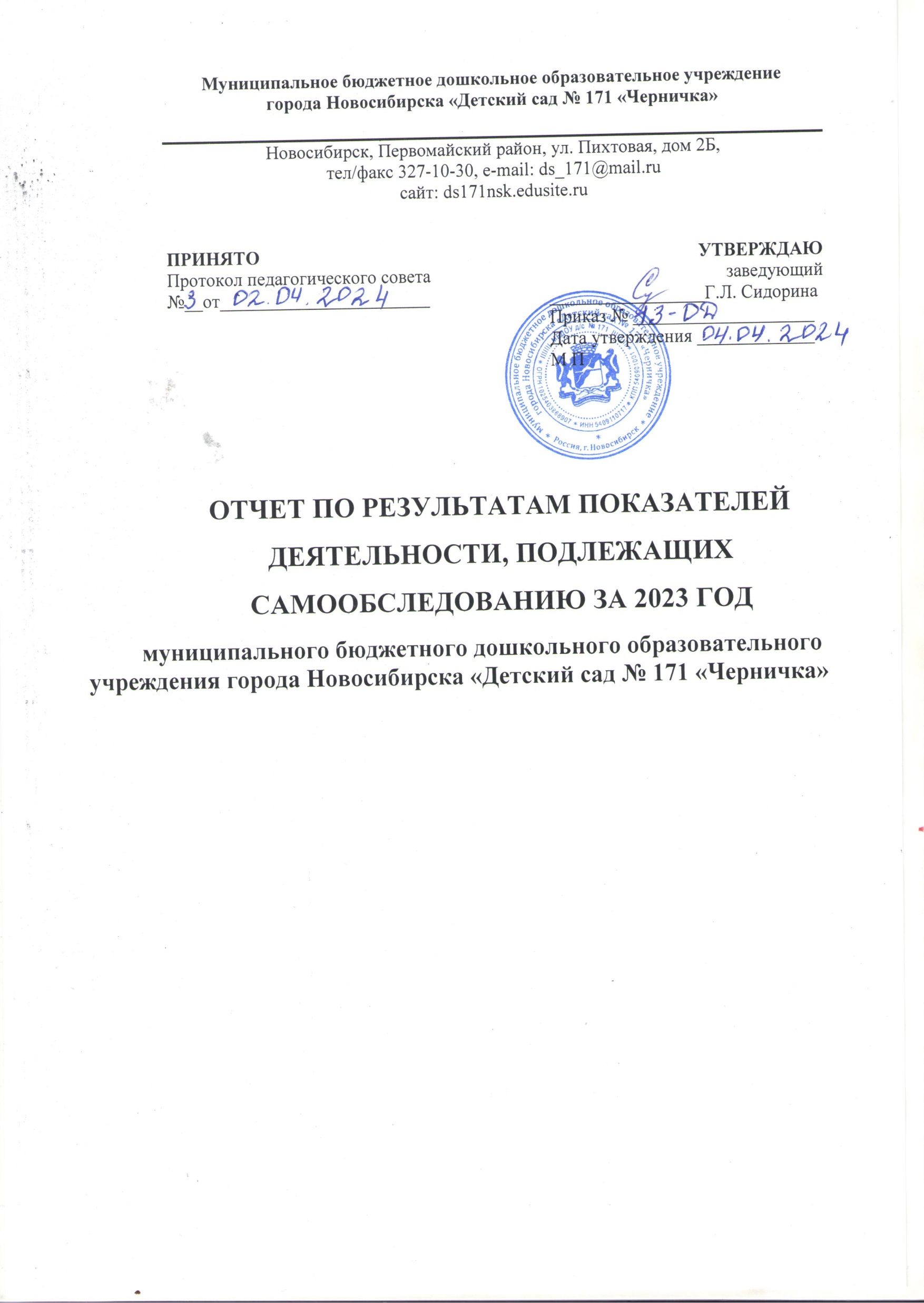 СодержаниеРаздел I. Аналитическая часть1. ВведениеСамообследование бюджетного дошкольного образовательного учреждения г. Новосибирска «Детский  сад  № 171 «Черничка» проведено в соответствии:- со статьями 28, 29, 97 Федерального закона от 29.12.2012 № 273-ФЗ «Об образовании в Российской Федерации» с изменениями от 8 декабря 2020 года;- с постановлением Правительства Российской Федерации от 05.08.2013 № 662 «Об осуществлении мониторинга системы образования» с изменениями на 12 марта 2020 г;- с приказом Министерства образования и науки Российской Федерации от 14.06.2013 № 462 «Об утверждении порядка проведения самообследования образовательной организацией» с учетом изменений и дополнений от 14 декабря 2017 г.;-с приказом Министерства образования и науки Российской Федерации от 10.12.2013 № 1324 «Об утверждении показателей деятельности образовательной организации, подлежащей самообследованию»;- с постановлением Правительства Новосибирской области от 28.05.2013 № 233-п «Об утверждении Положения о мониторинге систем общего образования муниципальных районов, городских округов Новосибирской области»;- с приказом министерства образования, науки и инновационной политики Новосибирской области от 17.03.2016 № 718 «О сборе информации о показателях деятельности дошкольных образовательных организаций и организаций дополнительного образования, расположенных на территории Новосибирской области, подлежащих самообследованию»;- с приказом министерства образования Новосибирской области от 22.02.2019 № 404 «О внесении изменений в приказ министерства образования, науки и инновационной политики Новосибирской области от 17.03.2016 № 718».В процессе самообследования рабочей группой проводилась оценка:образовательной деятельности;системы управления организацией;мониторинга педагогической диагностики воспитанников;организация учебного процесса;качества кадрового  обеспечения;качества  учебно-методического  обеспечения  и  библиотечно-информационного обеспечения;качества материально-технической базы;функционирования   внутренней   системы   оценки   качества образования;Целью  проведения  самообследования    является    обеспечение доступности  и  открытости  информации  о  деятельности  ДОУ, а  также подготовка отчета о результатах самообследования. Самообследование  ДОУ  проводится  ежегодно.  В  качестве  основных  источников  информации  для  аналитического отчета  использованы  статистические  данные  по МБДОУ  д/с  № 171 за отчетный  период,  данные  мониторинга  качества  образования,  результаты проверок контрольно-надзорных органов, результаты независимой оценки качества   образования,   результаты   социологических   опросов   и анкетирование участников образовательных отношений.Информационная справкаДетский сад был построен в 1956г. В апреле 2013г. в рамках ведомственной программы «Обеспечение доступности услуг дошкольного образования в городе Новосибирске» на 2011-2015г здание детского сада было снесено. 26 декабря 2013 г. было введено в эксплуатацию новое здание детского сада. Учреждение расположено в отдельно стоящем трехэтажном здании, которое отвечает всем гигиеническим и санитарным требованиям.Учредитель - Муниципальное образование город Новосибирск Лицензия на образовательную деятельность: 54Л01 № 0000828 от 19.03.2014г.Устав МБДОУ д/с № 171 от 15.03.2015  (измен. 06.09.18)МБДОУ д/с № 171 работает по 5-дневной рабочей неделе. Режим работы - 12 часов. Время работы: с 7.00 – 19.00. Адрес: г. Новосибирск, ул. Пихтовая 2б Телефон заведующего 327-10-30Телефон общий (вахта) 327-10-55E-mail: ds_171@edu54.ruАдрес сайта: http://www.ds171nsk.edusite.ru Руководитель: Сидорина Галина Леонидовна2.Обобщенные результаты самообследования2.1 Оценка системы управления организацииУправление МБДОУ осуществляется в соответствии с действующим законодательством РФ, строится на принципах единоначалия и самоуправления. Коллегиальными формами самоуправления МБДОУ являются совет учреждения, общее собрание коллектива, педагогический совет. Непосредственное управление МБДОУ осуществляет заведующий, действующий на основании Устава. Деятельность ДОУ и участников образовательного процесса регламентируется соответствующими локальными актами:  Трудовой договор, заключенный между МБДОУ и работником;  Коллективный договор;  Правила внутреннего распорядка;  Инструкции по охране труда;  Должностные инструкции;  Положение о педагогическом совете;  Положение об общем собрании работников;  Положение об оплате труда; Положение о совете учреждения.Управляющая система состоит из двух блоков:1 блок. Общественное управление Совет учреждения - мнение совета учреждения учитывается при принятии локальных нормативных актов ДОУ, затрагивающих права воспитанников и работников Образовательного учреждения.Общее собрание коллектива принимает новые редакции Устава Учреждения, заключает коллективные договоры, утверждает Правила внутреннего трудового распорядка, вносит предложения в части материально-технического обеспечения и оснащения образовательного процесса, мероприятий по охране и укреплению здоровья детей и работников Учреждения. Педагогический совет является постоянно действующим коллегиальным органом управления образовательным учреждением для развития и совершенствования образовательного процесса, повышения профессионального мастерства педагогических работников, утверждает планы работы Учреждения, направления образовательной деятельности ДОУ, принимает образовательные программы, принимает решение об участии учреждения в инновационной и экспериментальной деятельности, организует распространение педагогического опыта. 2 блок. Административное управление 1 уровень - заведующий ДОУ Заведующий самостоятельно решает вопросы деятельности учреждения, не отнесенные к компетенции других органов управления (Учредителя). Управленческая деятельность заведующего обеспечивает материальные, организационные, правовые, социально-психологические условия для реализации функции управления жизнедеятельностью и образовательным процессом в ДОУ, утверждает стратегические документы. 2 уровень - старший воспитатель, медицинская сестра, заведующий хозяйством. Курируют вопросы методического и материально-технического обеспечения учебно-воспитательного процесса. 3 уровень - воспитатели, специалисты. Организуют образовательный процесс, создают условия для успешного и качественного образования, воспитания и развития воспитанников, взаимодействуют с родителями воспитанников. 4 уровень - обслуживающий персонал. Вывод: система управления в ДОУ обеспечивает оптимальное сочетание традиционных и современных тенденций: программирование деятельности ДОУ в режиме развития, обеспечение инновационного процесса в ДОУ, комплексное сопровождение развития участников инновационной деятельности, что позволяет эффективно организовывать образовательное пространство ДОУ.Перспективы:- выстраивать внешние связи и взаимоотношения в нашем детском саду с учетом интересов детей, родителей и педагогов; - обеспечить повышение уровня компетентности педагогов в ДОУ по взаимодействию с родителями;- продолжать совершенствование современной комфортной развивающей предметно-пространственной среды и обучающего пространства в соответствии с требованиями ФГОС ДО и ФОП;- формировать положительный имидж образовательного учреждения.2.2. Оценка образовательной деятельностиСодержание образовательной деятельности ДОУ строится в соответствии с  законом «Об образовании в Российской Федерации» от 29 декабря 2012 года № 273-ФЗ, с ФГОС дошкольного образования, с ФОП ДО, а так же с учетом положений нормативно-правовых документов, современных тенденций развития дошкольного образования, программно-методических требований, психолого-педагогических и гигиенических требований к организации, содержанию и методам воспитания и обучения детей в дошкольных образовательных учреждениях (приказ Министерства образования и науки РФ от 17.10.2013г. № 1155 г. Москва «Об утверждении федерального государственного образовательного стандарта дошкольного образования». Зарегистрирован в Минюсте РФ 14.11.2013г. Регистрационный № 30384, с изменениями на 21 января 2019 года); Постановление Главного государственного санитарного врача Российской Федерации от 28.09.2020 № 28 «Об утверждении санитарных правил СП 2.4.3648-20 "Санитарно-эпидемиологические требования к организациям воспитания и обучения, отдыха и оздоровления детей и молодежи».Обучение и воспитание в детском саду ведется на русском языке.Срок освоения программы: 5 лет.Форма обучения: очная.Общие требования к приёму воспитанников в детский сад определяются законодательством Российской Федерации. Порядок приёма воспитанников в детский сад определяется Учредителем. Контингент воспитанников формируется в соответствии с их возрастом и видом дошкольного образовательного учреждения. В настоящее время функционирует 11 групп: 3 группы раннего возраста, 3 дошкольных группы, 5 групп комбинированной направленности. В учреждение принимаются дети в возрасте от 1,6 до 7 лет, согласно заявлению родителей.Вывод: количество воспитанников МБДОУ по сравнению с прошлым годом уменьшилось на 20 человек. Количество воспитанников, получающих коррекционную помощь, по сравнению с прошлым годом уменьшилось на 5 человек.Целостность образовательного процесса в ДОУ обеспечивается путем реализации образовательной программы дошкольного образования муниципального бюджетного дошкольного образовательного учреждения г. Новосибирска «Детский сад № 171 «Черничка», разработанной на основе ФГОС ДО И ФОП ДО. Принята на педагогическом совете № 1 от 31.08.2023г., утверждена приказом заведующего № 10-М от 31.08.2023г.Цель ОП ДО МБДОУ д/с № 171 «Черничка» - разностороннее развитие ребёнка в период дошкольного детства с учётом возрастных и индивидуальных особенностей на основе духовно-нравственных ценностей российского народа, исторических и национально-культурных традиций; создание социальной ситуации развития дошкольников, социальных и материальных условий, открывающих возможности позитивной социализации ребенка, формирования у него доверия к миру, к людям и к себе, его личностного и познавательного развития, развития инициативы и творческих способностей посредством культуросообразных и возрастосообразных видов деятельности в сотрудничестве со взрослыми и другими детьми, а также на обеспечение здоровья и безопасности детей. Программа определяет содержание и организацию образовательной деятельности для детей дошкольного возраста.     В программе раскрываются особенности организации режима пребывания детей в образовательном учреждении, содержание психолого-педагогической работы по освоению детьми образовательных областей, содержание коррекционной работы, планируемые результаты освоения детьми программы, система мониторинга достижения детьми этих результатов, система дополнительного образования, а так же условия реализации программы. Образовательная программа состоит из двух частей: обязательной и части, формируемой участниками образовательного процесса. Основная часть образовательной программы составляет не менее 60% от её общего объёма, часть, формируемая участниками образовательного процесса – не более 40%.Обязательная часть включает в себя:целевой раздел;содержательный раздел;организационный раздел;дополнительный раздел (краткая презентация Программы)При разработке части, формируемой участниками образовательных отношений, учитывались потребности родителей (законных представителей воспитанников) и условия образовательной организации. Таким образом, содержание Программы в части, формируемой участниками образовательных отношений, реализуется посредством парциальных программ:  в группе детей 3-4 года и 4-5 лет парциальная программа Л.В. Коломийченко «Дорогою добра», издательство: «Сфера», 2021г.;в группе детей 5-6 лет парциальная программа И. Лыковой «Мир Без Опасности», издательский дом «Цветной мир», 2017г.;в группе детей 6-7 лет парциальная программа А. Шатовой «Тропинка в экономику», Москва, издательский центр «Вентана-Граф», 2015 г.Для детей с ОВЗ разработаны адаптированные образовательные программы на основе ФАОП ДО:адаптированная образовательная программа для детей с ТНР; адаптированная образовательная программа для детей с ТМНР;адаптированная образовательная программа для детей с УО;адаптированная образовательная программа для детей с ЗПР;адаптированная образовательная программа для детей с РАС.Образовательная деятельность в МБДОУ д/с № 171 «Черничка» регламентируется режимом работы, годовым планом, комплексно-тематическим планированием образовательной и досуговой деятельности, графиками совместной образовательной и досуговой деятельности.В образовательной деятельности значительное место занимает использование инновационных педагогических технологий. Активно используются информационно-коммуникационные, познавательно-исследовательские, игровые технологии, технология проектной деятельности, технология проблемного обучения.Образовательная деятельность строится в соответствии с принципами дошкольного образования:поддержка разнообразия детства;сохранение уникальности и самоценности детства;позитивная социализация ребенка;личностно-развивающий и гуманистический характер взаимодействия;содействие и сотрудничество детей и взрослых;сотрудничество МБДОУ с семьей;сетевое взаимодействие с организациями социализации, образования, охраны здоровья и другими партнерами;индивидуализация дошкольного образования;возрастная адекватность образования;развивающее вариативное образование;полнота содержания и интеграция отдельных образовательных областей;инвариантность ценностей и целей при вариативности средств реализации и достижения целей Программы.      В практике используются разнообразные формы работы с детьми: непосредственно образовательная деятельность; образовательная деятельность при проведении режимных моментов; самостоятельная деятельность детей; индивидуальная работа с детьми; взаимодействие с семьями воспитанников.Важной частью образовательной деятельности в ДОУ является организация совместной деятельности во вторую половину дня. Работа осуществляется в рамках кружковой работы.   Один раз в неделю, во второй половине дня, по скользящему графику, вне  основного времени работы педагогов, для детей организованы  кружки:Реализация программ позволяет максимально приблизить к ребенку и его родителям возможность получить не только базовое дошкольное образование, но и развить его индивидуальные способности, проявить творческий потенциал, укрепить здоровье. В 2023 году в ДОУ не реализовывались программы  дополнительного  образования,  не  предоставлялись  платные образовательные услуги. Весь объем реализуемой образовательной деятельности является  содержанием  ОП ДО и  соответствует  максимально  допустимой образовательной нагрузке, соответствующей СП 2.4.3648-20. Условия для охраны и укрепления здоровья, питания обучающихсяЗдоровье детей, посещающих МБДОУ «Детский сад № 171 «Черничка», является предметом пристального внимания педагогического коллектива.  С целью сохранения, укрепления здоровья детей, воспитания у них потребности в здоровом образе жизни организованы следующие оздоровительные и профилактические мероприятия:рациональный режим;сбалансированное детское питание - питание детей организовано в соответствии с СП по примерному 10-дневному меню. В детском саду обеспечено 4-х разовое сбалансированное питание. При организации питания соблюдаются возрастные физиологические нормы суточной потребности в основных пищевых веществах. В меню представлены разнообразные блюда, исключены их повторы. Между завтраком и обедом дети получают витаминизированные напитки. В ежедневный рацион питания включены фрукты и овощи. Пищевые продукты, поступающие в детский сад, имеют санитарно-эпидемиологическое заключение о соответствии их правилам. Качество продуктов проверяет кладовщик и медицинский работник. Раз в 10 дней медицинский работник контролирует выполнение среднесуточной нормы выдачи продуктов на одного ребенка, при необходимости проводит коррекцию питания в следующей декаде. Выдача готовой пищи разрешается только после снятия пробы медицинским работником с обязательной отметкой вкусовой готовности блюд и соответствующей записи в бракеражном журнале готовых блюд; закаливание - упражнения после сна (в постели), пробежки по дорожкам здоровья; дозированный бег; полоскание рта; хождение босиком (летом); обширное умывание; двигательная активность - физкультурные занятия, спортивные праздники, досуги, прогулки; профилактика плоскостопия, нарушения осанки;оздоровительные мероприятия - утренняя гимнастика, гимнастика после сна, прогулки, профилактические прививки, профилактика ОРВИ: С-витаминизация, чесночные ингаляции;просветительная работа по охране и укреплению здоровья детей с воспитателями и родителями.Вывод: все оздоровительные мероприятия, которые были запланированы на учебный год выполнены в полном объеме, закаливающие и общеукрепляющие мероприятия выполняются регулярно, воспитательно-оздоровительные мероприятия вырабатывают разумное отношение детей к своему организму, прививают необходимые санитарно-гигиенические навыки, учат детей адаптироваться в постоянно изменяющихся условиях окружающей среды.Взаимодействие с родителямиБольшое внимание в дошкольном учреждении уделяется изучению контингента родителей. Систематически педагоги ДОУ проводят информационно-аналитическую работу по выявлению социального и образовательного статуса членов семей воспитанников. Основной целью взаимодействия с семьями воспитанников и ДОУ является создание в детском саду условий для развития ответственных и взаимозависимых отношений с семьями воспитанников, обеспечивающих целостное развитие личности дошкольника. Повышение компетентности родителей в области воспитания.Основные формы взаимодействия с семьей в 2023 году: родительские собрания, анкетирование, консультирование родителей, наглядная информация, работа сайта ДОУ,  официальная страница в соцсети ВКонтакте, совместная деятельность по оформлению групп, проектная деятельность.Вывод: содержание образовательной работы соответствует требованиям социального заказа (родителей, школы), ФГОС ДО и ФОП ДО, обеспечивает обогащенное развитие детей по всем пяти образовательным областям (познавательное развитие, физическое развитие, речевое развитие, социально-коммуникативное развитие и художественно-эстетическое развитие) за счет реализуемых в ДОУ программ.2.3. Оценка содержания и качества подготовки обучающихся и востребованности выпускниковОбразовательный процесс в каждой возрастной группе происходит с применением перспективного и комплексно-тематического планирования, составленного педагогами ДОУ по пяти образовательным областям, на основе учебно-методического комплекта, утвержденного на педагогическом совете.Учебный план устанавливает объем времени, отводимого на образовательную деятельность по образовательным областям.Годовой календарный учебный график определяет соотношение и продолжительность периодов образовательной деятельности, каникул и летнего оздоровительного периода. Годовой план воспитательно-образовательной работы содержит задачи, направленные на повышение методической грамотности педагогов, на формирование привычки к здоровому образу жизни, на взаимодействие с родителями воспитанников и социальным окружением.В годовом плане определены мероприятия с воспитанниками, с родителями, с педагогическим коллективом. В детском саду реализуется принципы развивающего обучения и интеграции образовательных областей в соответствии с возрастными возможностями и особенностями воспитанников. В основу организации образовательного процесса заложен комплексно-тематический принцип с ведущей игровой деятельностью. В группах созданы условия для познавательной и творческой активности детей.В ДОУ созданы организационно-методические условия для решения задач по охране жизни и укрепления здоровья детей; обеспечения интеллектуального, личностного и физического развития ребенка; приобщения детей к общечеловеческим ценностям; взаимодействия с семьей для обеспечения полноценного развития ребенка.Организованная в ДОУ предметно-развивающая среда инициирует познавательную и творческую активность детей, предоставляет ребенку свободу выбора форм активности, обеспечивает содержание разных форм детской деятельности, безопасна и комфорта, соответствует интересам, потребностям и возможностям каждого ребенка, обеспечивает гармоничное отношение ребенка с окружающим миром.Рассматривая качество образования как характеристику достижения планируемых результатов образовательной программы, оценить динамику достижений воспитанников, эффективность и сбалансированность форм и методов работы позволяет педагогическая диагностика детского развития. Два раза в год (сентябрь, май) проводится мониторинг освоения программы детьми.На основе диагностики детей по всем разделам программы мы получили информацию о достижениях детей. По результатам мониторинга освоения образовательной программы дошкольного образования составляет 78 %. Анализ результатов показал, что уровень овладения детьми необходимыми знаниями, навыками и умениями по всем образовательным областям, а также уровень развития интегративных качеств воспитанников соответствует возрасту. Большая часть воспитанников осваивает ОП ДО, незначительная часть, осваивает программу частично, преимущественно из-за несистематического посещения ДОУ. В течение года воспитанники совместно с родителями и под руководством педагогов участвовали в творческих и интеллектуальных конкурсах на городском, районном, российском и международном уровнях, занимая призовые места.Результаты участия дошкольников в творческих и интеллектуальных конкурсах, спортивных соревнованиях.Вывод: образовательная и воспитательная работа с воспитанниками строится на основе документации, разработанной педагогами детского сада, и направлена на качественную подготовку воспитанников к переходу на следующую образовательную ступень и успешную социализацию в коллективе. Участие воспитанников ДОУ в конкурсах, фестивалях, олимпиадах является одним из условий разностороннего развития детей, так как дети, участвуя в них, учатся принимать соответственно своему возрасту решения, становятся более уверенными в себе. Положительный опыт, приобретенный во время участия в конкурсах, соревнованиях, фестивалях, олимпиадах, поможет нашим воспитанникам в начальной школе занять активную жизненную позицию и быстрее адаптироваться в ней. У детей развиты необходимые физические, психические, моральные качества, необходимые для поступления в школу. В большинстве случаев сформировано положительное отношение к обучению в школе.Перспективы:привлекать родителей к совместному участию в конкурсах, выставках и проектах различного уровня;создать портфолио успеха для дошкольников старшего возраста.информировать родительское сообщество о результатах участия воспитанников на официальной странице в соцсети ВКонтакте.2.4. Оценка качества кадрового обеспеченияПедагогический коллектив МБДОУ «Детский сад № 171 «Черничка» укомплектован кадрами на 98 % в соответствии со штатным расписанием. Педагогический коллектив – 29 чел. Старший воспитатель – 1 чел.Воспитатели – 20 чел. Учитель-логопед – 3 чел.Педагог – психолог – 1 чел.Учитель-дефектолог – 1 чел.Инструктор по физической культуре – 1 чел. Музыкальный руководитель – 2 чел.Достижения педагоговУчастие педагогов в конкурсах, викторинах и пр.2.5. Оценка учебно-методического, библиотечно-информационного обеспечения, материально-технической базыУчебно-методическое обеспечение соответствует условиям реализации основной образовательной программы дошкольного образования.  Значительно увеличилось количество наглядных пособий для всех возрастных групп.Учебно-методическое сопровождение реализации ОП ДО соответствует профессиональным потребностям педагогических работников, специфике условий осуществления образовательного процесса. В ДОУ в помощь педагогам создано библиотечно-информационное обеспечение. По мере возможности обновляется библиотека художественной литературы.  С целью управления образовательным процессом используются электронные образовательные ресурсы для работы с детьми, 85% педагогов считают, что использование ИКТ существенно облегчает проведение занятий и позволяет разнообразить их. Программное обеспечение имеющихся компьютеров позволяет работать с текстовыми редакторами, с интернет ресурсами, фото и видео материалами. Вывод: учебно-методическое обеспечение, библиотечно -информационное обеспечение в ДОУ соответствует требованиям реализуемой образовательной программы, обеспечивает образовательную деятельность, присмотр и уход за детьми. В ДОУ созданы условия, обеспечивающие повышение мотивации участников образовательного процесса на личностное саморазвитие, самореализацию, самостоятельную творческую деятельность. Педагоги ДОУ имеют возможность пользоваться фондом учебно-методической литературы и электронно-образовательными ресурсами.Состояние материально-технической базы ДОУ соответствует СП 2.4.3648-20 "Санитарно-эпидемиологические требования к организациям воспитания и обучения, отдыха и оздоровления детей и молодежи» от 28.09.2020 № 28, ФГОС от 17 октября 2013 г. № 1155 и ФОП ДО.Состояние материально-технической базы ДОУ соответствует педагогическим требованиям, современному уровню образования и санитарным нормам. Все базисные компоненты развивающей пространственной среды детства включают оптимальные условия для полноценного физического, познавательного, речевого, художественно-эстетического и социально - коммуникативного развития воспитанников.Помещение и участок соответствуют государственным санитарно-эпидемиологическим правилам и нормативам работы ДОУ (СП 2.4.3648-20), нормам и правилам пожарной безопасности (ППБ 01-03).Групповые помещения обеспечены достаточным количеством мебели и игрового оборудования. Развивающая среда детского сада организована с учетом интересов детей, отвечает их возрастным особенностям и включает оптимальные условия, что обеспечивает реализацию образовательных областей в соответствии с ФГОС и ФОП ДО.Образовательная область «Социально-коммуникативное развитие»: разнообразные игровые центры для различных видов игр в группах с учетом возраста детей и формирования традиционных, гендерных представлений;в каждой возрастной группе центры по ПДД и ОБЖ; интерактивная комната безопасности (комплект знаков, электрифицированная модель светофора, четырёхсторонний перекресток, предназначенный для ознакомления детей дошкольного возраста с элементами проезжей части и правилами дорожного движения).Образовательная область «Познавательное развитие»: сенсорная комната;групповые уголки природы; в каждой возрастной группе оборудованы уголки познавательно - исследовательской деятельности, центры развивающих игр, соответствующих возрасту детей; стенды для родителей в холле МБДОУ и группах; лаборатория экспериментирования (стол для опытов, стеллаж, оборудование для экспериментальной деятельности).Образовательная область «Речевое развитие»: в каждой возрастной группе оборудованы уголки по речевому развитию детей, где находится материал и оборудование для активизации речи детей, мини-библиотеки;в приемных оформлены стенды для родителей «Развитие связной речи дошкольников». Образовательная область» Художественно-эстетическое развитие»: групповые художественно-эстетические уголки для занятий продуктивной деятельностью: рисование, лепка, аппликация; различные выставки детского рисунка, детского творчества, изделий народных мастеров;музыкальный зал (цифровое пианино, музыкальный центр, микрофоны, настенный автоматический экран, проектор, детские музыкальные инструменты, игрушки, и др.); музыкальные центры в группах (музыкально-дидактические игры, детские музыкальные инструменты и др.). различные виды театра в групповых комнатах и музыкальном зале.Образовательная область «Физическое развитие»: физкультурный зал (спортивное оборудование, оборудование и материал для спортивных игр и упражнений); спортивные площадки на территории МБДОУ; физкультурные уголки (во всех группах);прогулочные площадки на территории детского сада на каждую возрастную группу; теневые навесы. Территория детского сада озеленена насаждениями по всему периметру, за территорией расположена лесная зона. На территории для каждой группы есть отдельный участок, на котором размещены теневые навесы и малые формы для игры, соответствующие возрасту детей. Имеются оборудованные физкультурным инвентарем две спортивные площадки, на которых располагается тропа здоровья. На территории ДОУ оформлена экологическая тропа, включающая в себя 18 видовых точек. На территории ДОУ находятся цветники, опытно-экспериментальная площадка.Медицинский блок оборудован изолятором, процедурной, кабинетом врача и медсестры, санитарной комнатой. Имеются спортивный и музыкальный залы, методический кабинет, 2 кабинета учителей-логопедов, кабинет педагога-психолога, сенсорная комната, лаборатория экспериментирования, комната безопасности, арт-студия, комната невесомости, мини-музей патриотического воспитания, библиотека семейного чтения «Под зонтиком». Детский сад укомплектован мягким и жестким инвентарем, ИКТ с выходом в интернет. Доступ к сети Интернет обеспечивается ПАО «Ростелеком» и используется для следующих целей: информационная поддержка и создание методических пособий педагогами; работа с интернет справочниками, электронными библиотеками; поиск необходимой дополнительной информации (текстовой, видео, музыкальной и др.) всеми работниками МБДОУ д/с № 171 «Черничка»; самообразование педагогов. Дошкольное учреждение оснащено видео, аудио аппаратурой, компьютерной и множительной техникой.Обеспечение техническими средствамиВывод: в дошкольном учреждении созданы оптимальные материально-технические условия, в полной мере обеспечивающие комфортное пребывание и развитие детей в разных видах детской деятельности. Обеспечение безопасных условий в ДОУВ дошкольном учреждении организована работа по обеспечению безопасности участников образовательного процесса в соответствии с Уставом ДОУ, Правилами внутреннего трудового распорядка, должностными инструкциями и инструкциями по охране труда и пожарной безопасности. Обеспечение безопасности участников образовательного процесса ведется по направлениям: 1) обеспечение охраны труда сотрудников ДОУ; 2) обеспечение охраны жизни и здоровья воспитанников (пожарная безопасность, безопасность в быту, личная безопасность, профилактика детского дорожно-транспортного травматизма); 3) пожарная безопасность; 4) предупреждение и ликвидация чрезвычайных ситуаций; 5) антитеррористическая защита. Средства обеспечения безопасности: автоматическая пожарная сигнализация, тревожная кнопка;речевое оповещение на случай пожара; планы эвакуации; пенные и порошковые огнетушители с паспортами. тренировочные занятия по эвакуации детей и сотрудников с определением действий работников при обнаружении пожара. В МБДОУ «Детский сад № 171 «Черничка»  существует Паспорт дорожной безопасности, паспорт антитеррористической безопасности и паспорт безопасности, в котором определена система безопасности всех участников образовательного процесса и системы передачи сигналов для быстрого реагирования служб безопасности. С целью выполнения инструкций по охране труда сотрудников в ДОУ проводятся мероприятия: выдается специальная одежда, моющие средства, регулярно проводятся проверки состояния рабочих мест, приборов и оборудования; всем персоналом изучаются должностные инструкции, инструкции по техники безопасности, электробезопасности, правил пожарной безопасности.Педагоги ДОУ проводят с детьми мероприятия по ОБЖ.Вывод: проанализировав работу детского сада за 2023 год по обеспечению безопасности жизни и деятельности каждого ребёнка, сохранении жизни и здоровья участников образовательных отношений, можно отметить, что в течение года целенаправленно, планомерно и систематически проводилась работа в данном направлении с воспитанниками, родителями и педагогами. Работа была направлена на обогащение знаний и умений педагогов по использованию инновационных форм и методов работы по обучению воспитанников правилам личной безопасности и пропаганде знаний правил дорожного движения.2.6.Оценка функционирования внутренней системы оценки качества образования3. Прогноз дальнейшего пути развития образовательной организацииАнализ деятельности ДОУ за 2023 год позволил сделать следующие основные выводы: В ДОУ были созданы необходимые условия для функционирования в режиме развития: -наличие концепции и программы развития; -информационно-аналитическое и информационно-методическое обеспечение в полном объёме; -обеспечение материально-техническими ресурсами; -постоянство кадрового состава; -повышение квалификации педагогических кадров; -активная проектная деятельность педагогов.Успешной деятельности коллектива в 2023 году способствовало: -наличие конкретных целей и путей развития ДОУ, соответствие основных идей программы развития запросам родителей; -взаимосвязь между перспективными и текущими задачами учреждения; -организация деятельности учреждения (эффективность использования рабочего времени и пр.); -построение управления методической работой на основе системного анализа, что позволяет видеть, оценивать и качественно изменять воспитательно-образовательный процесс, прогнозируя пути его дальнейшего развития, устранять причины обнаруженных недостатков; -единая система контроля всех направлений воспитательно-образовательной деятельности ДОУ (открытость, гласность контроля, знание подчинёнными критериев, по которым оценивают их деятельность, этика контроля, регулярность обратной связи); -единство и сплочённость коллектива (эмоциональная поддержка и взаимопомощь, единство в решении общих задач детского сада); -повышение профессионального мастерства педагогов посредством аттестации, самообразования и других форм работы; -развитие творческой активности педагогов, максимальное использование их возможностей; -наличие творческих групп, оптимизирующих все имеющиеся ресурсы педагогического коллектива; -стимулирование мотивации педагогического персонала на инновационные процессы в ДОУ. Перспективы и планы развития1. Продолжать создавать в ДОУ организационно-педагогические условия для полноценной реализации ОП ДО; осуществлять непрерывное образование педагогов, развивать их творческий потенциал, обеспечить профессиональный рост молодым педагогам. 2. Обеспечить всестороннее развитие ребенка, его социальную адаптацию, сохранение психофизического здоровья детей и индивидуальных особенностей на основе интегрированного подхода к реализации программы. 3. Продолжать создавать комфортные  и безопасные условия для жизнедеятельности детей. 4. Повышать психолого-педагогическую компетентность родителей через активное участие в образовательном процессе дошкольного учреждения.Раздел I. Аналитическая часть 31.Введение32. Обобщенные результаты самообследования42.1.Оценка системы управления организации42.2.Оценка образовательной деятельности62.3.Оценка содержания и качества подготовки обучающихся и востребованности выпускников112.4.Оценка качества кадрового обеспечения262.5.Оценка учебно-методического, библиотечно-информационного обеспечения, материально-технической базы422.6.Оценка функционирования внутренней системы оценки качества образования463. Прогноз дальнейшего пути развития образовательной организации48Раздел II. Информация о показателях деятельности образовательной организации, подлежащей самообследованию50Раздел  III. Инфраструктура53Возраст детей, летКоличество группКоличество детейгруппа раннего возраста с 1года 6 месяцев до 3 лет373младшая группа с 3 до 4 лет236средняя группа с 4 до 5 лет238старшая группа комбинированной направленности с 5 до 6 лет348подготовительная к школе группа комбинированной направленности для детей с тяжелыми нарушениями речи с 6 до 7 лет258Итого11253№Название кружкаРуководительКоличество участников1«Маленькие друзья светофора»Понькина Л.А.272«Занимательная сенсорика»Силина Т.В.283«Песочный мир»Валиева И.С.254«Почемучки»Валиева И.С.205«Чудесница природа»Неретина Т.П.286«Мы исследователи»Долгих Е.В.277«Цветочная фантазия»Цыро Т.В.19№ФИО ребенкаНазвание конкурса Дата Результат 1Литвинова Ирина, Мелкоступов Сергей, Шильд Давид. Выставка поделок. 14.02.2023Свидетельство о публикации в электронном СМИ № ФС77-432682Тютеньков Виктор, Мелкоступов Сергей, Тараскин Данил, Новичкова Настя, Лесков Костя.День защитника Отечества. 15.02.2023Свидетельство о публикации в электронном СМИ № ФС77-432683Тараскин Данил Всероссийском детском творческом конкурсе “Защитники Отечества” название работы: “Летчик”22.02.2023Диплом I место № 44979507684Новичкова Настя Всероссийском детском творческом конкурсе “Защитники Отечества” название работы: “Соодат”22.02.2023Диплом I место № 44979371615Иванчихин РоманВсероссийский конкурс детских творческих работ “Широкая масленица”. Название работы: “Масленица-красавица, зимы сестрица”.02.03.2023Диплом I место №44987105566Новичкова Анастасия, Тараскин ДанилОпубликовала творческую работу учащихся “Весеннее настроение” 14.03.2023Сертификат о публикации в электронном СМИ № ФС77-432687Шильд Давид, Мелкоступов СергейТворческая работа “Весеннее настроение”14.03.2023Свидетельство о публикации в электронном СМИ № ФС77-432688Колбасенко СергейТворческая работа “Лось”16.03.2023Свидетельство о публикации в электронном СМИ № ФС77-432689Группа “Одуванчики”Всероссийский конкурс рисунков и открыток в честь Международного женского дня “Подари улыбку маме” в номинации “Открытка”. Название работы: “Открытка для мамы”18.03.2023Диплом лауреата I степени ДП-0 №329534Свидетельство в СМИ ЭЛ № ФС 77-8133210Андрийчук СофияТворческая работа “Солнечная система”16.03.2023Свидетельство о публикации в электронном СМИ № ФС77-4326811Копылова МарияВсероссийский конкурс детских творческих работ “Цветочная фантазия”, название работы: “Астры”20.04.2023Диплом I место №450361878412Краснов МихаилВсероссийский конкурс детских творческих работ “Цветочная фантазия”, название работы: “Астры”20.04.2023Диплом I место №450361983313Москалев ЕгорВсероссийский конкурс детских творческих работ “Цветочная фантазия”, название работы: “Нарциссы”20.04.2023Диплом II место №450362625514Никитин АрсенийВсероссийский конкурс детских творческих работ “Цветочная фантазия”, название работы: “Флоксы”20.04.2023Диплом I место №450362755015Целлер МиланаВсероссийский конкурс детских творческих работ “Цветочная фантазия”, название работы: “Каллы”20.04.2023Диплом I место №450364230216Михайлова СветаОпубликовала творческую работу “Веселые гусенички”18.10.2023Свидетельство о публикации в электронном СМИ № ФС77-4326817Осинцевы Арина и СофияКонкурс “Мы наследники Победы”, посвященного 78-летию Победы в Великой Отечественной войне. Номинация: “Декоративно-прикладное искусство “Спасибо за мир!”. Композиция “Никто не забыт, ничто не забыто”2023Диплом победителя 18Зудин НикитаУчастие в областном конкурсе детских рисунков “Сказки, карандаши и краски Владимира Сутеева” посвященного Международному дню книги и 120-летию со дня рождения известного детского писателя, иллюстратора и мультипликатора.2023Сертификат участника 19Бешевец АрсениюУчастие в областном конкурсе детских рисунков “Сказки, карандаши и краски Владимира Сутеева” посвященного Международному дню книги и 120-летию со дня рождения известного детского писателя, иллюстратора и мультипликатора.2023Сертификат участника 20Николаев МаксимУчастие в областном конкурсе детских рисунков “Сказки, карандаши и краски Владимира Сутеева” посвященного Международному дню книги и 120-летию со дня рождения известного детского писателя, иллюстратора и мультипликатора.2023Сертификат участника 21Андрийчук СофияУчастие в областном конкурсе детских рисунков “Сказки, карандаши и краски Владимира Сутеева” посвященного Международному дню книги и 120-летию со дня рождения известного детского писателя, иллюстратора и мультипликатора.2023Сертификат участника 22Семёнова АнгелинаУчастие в областном конкурсе детских рисунков “Сказки, карандаши и краски Владимира Сутеева” посвященного Международному дню книги и 120-летию со дня рождения известного детского писателя, иллюстратора и мультипликатора.2023Сертификат участника 23Зотова ЕкатеринаУчастие в областном конкурсе детских рисунков “Сказки, карандаши и краски Владимира Сутеева” посвященного Международному дню книги и 120-летию со дня рождения известного детского писателя, иллюстратора и мультипликатора.2023Сертификат участника 24Комольцев КириллУчастие в областном конкурсе детских рисунков “Сказки, карандаши и краски Владимира Сутеева” посвященного Международному дню книги и 120-летию со дня рождения известного детского писателя, иллюстратора и мультипликатора.2023Сертификат участника 25Логинова УльянаУчастие в областном конкурсе детских рисунков “Сказки, карандаши и краски Владимира Сутеева” посвященного Международному дню книги и 120-летию со дня рождения известного детского писателя, иллюстратора и мультипликатора.2023Сертификат участника 26Степанова КсенияУчастие в областном конкурсе детских рисунков “Сказки, карандаши и краски Владимира Сутеева” посвященного Международному дню книги и 120-летию со дня рождения известного детского писателя, иллюстратора и мультипликатора.2023Сертификат участника 27Копылова МашаУчастие в областном конкурсе детских рисунков “Сказки, карандаши и краски Владимира Сутеева” посвященного Международному дню книги и 120-летию со дня рождения известного детского писателя, иллюстратора и мультипликатора.2023Сертификат участника 28Логашева СоняУчастие в областном конкурсе детских рисунков “Сказки, карандаши и краски Владимира Сутеева” посвященного Международному дню книги и 120-летию со дня рождения известного детского писателя, иллюстратора и мультипликатора.2023Сертификат участника 29Соломатова НастяУчастие в областном конкурсе детских рисунков “Сказки, карандаши и краски Владимира Сутеева” посвященного Международному дню книги и 120-летию со дня рождения известного детского писателя, иллюстратора и мультипликатора.2023Сертификат участника 30Шмакова КатяУчастие в областном конкурсе детских рисунков “Сказки, карандаши и краски Владимира Сутеева” посвященного Международному дню книги и 120-летию со дня рождения известного детского писателя, иллюстратора и мультипликатора.2023Сертификат участника 31Чернова КираУчастие в областном конкурсе детских рисунков “Сказки, карандаши и краски Владимира Сутеева” посвященного Международному дню книги и 120-летию со дня рождения известного детского писателя, иллюстратора и мультипликатора.2023Сертификат участника 32Хомутова МашаУчастие в областном конкурсе детских рисунков “Сказки, карандаши и краски Владимира Сутеева” посвященного Международному дню книги и 120-летию со дня рождения известного детского писателя, иллюстратора и мультипликатора.2023Сертификат участника 33Умаралиева СамираУчастие в областном конкурсе детских рисунков “Сказки, карандаши и краски Владимира Сутеева” посвященного Международному дню книги и 120-летию со дня рождения известного детского писателя, иллюстратора и мультипликатора.2023Сертификат участника 34Умаралиев АлиУчастие в областном конкурсе детских рисунков “Сказки, карандаши и краски Владимира Сутеева” посвященного Международному дню книги и 120-летию со дня рождения известного детского писателя, иллюстратора и мультипликатора.2023Сертификат участника 35Ерёменко КсенияУчастие в областном конкурсе детских рисунков “Сказки, карандаши и краски Владимира Сутеева” посвященного Международному дню книги и 120-летию со дня рождения известного детского писателя, иллюстратора и мультипликатора.2023Сертификат участника 36Новичкова НастяУчастие в областном конкурсе детских рисунков “Сказки, карандаши и краски Владимира Сутеева” посвященного Международному дню книги и 120-летию со дня рождения известного детского писателя, иллюстратора и мультипликатора.2023Сертификат участника 37Щербакова СоняУчастие в областном конкурсе детских рисунков “Сказки, карандаши и краски Владимира Сутеева” посвященного Международному дню книги и 120-летию со дня рождения известного детского писателя, иллюстратора и мультипликатора.2023Сертификат участника 79Тютеньков ВитяУчастие в областном конкурсе детских рисунков “Сказки, карандаши и краски Владимира Сутеева” посвященного Международному дню книги и 120-летию со дня рождения известного детского писателя, иллюстратора и мультипликатора.2023Сертификат участника 38Литвиненко ИринаУчастие в областном конкурсе детских рисунков “Сказки, карандаши и краски Владимира Сутеева” посвященного Международному дню книги и 120-летию со дня рождения известного детского писателя, иллюстратора и мультипликатора.2023Сертификат участника 39Смирнова АлинаУчастие в областном конкурсе детских рисунков “Сказки, карандаши и краски Владимира Сутеева” посвященного Международному дню книги и 120-летию со дня рождения известного детского писателя, иллюстратора и мультипликатора.2023Сертификат участника 40Щукина АлёнаУчастие в областном конкурсе детских рисунков “Сказки, карандаши и краски Владимира Сутеева” посвященного Международному дню книги и 120-летию со дня рождения известного детского писателя, иллюстратора и мультипликатора.2023Сертификат участника 41Ясько ГордейУчастие в областном конкурсе детских рисунков “Сказки, карандаши и краски Владимира Сутеева” посвященного Международному дню книги и 120-летию со дня рождения известного детского писателя, иллюстратора и мультипликатора.2023Сертификат участника 42Туркина МашаУчастие в областном конкурсе детских рисунков “Сказки, карандаши и краски Владимира Сутеева” посвященного Международному дню книги и 120-летию со дня рождения известного детского писателя, иллюстратора и мультипликатора.2023Сертификат участника 43Романчук СоняУчастие в областном конкурсе детских рисунков “Сказки, карандаши и краски Владимира Сутеева” посвященного Международному дню книги и 120-летию со дня рождения известного детского писателя, иллюстратора и мультипликатора.2023Сертификат участника 44Исакова АнастасияУчастие в областном конкурсе детских рисунков “Сказки, карандаши и краски Владимира Сутеева” посвященного Международному дню книги и 120-летию со дня рождения известного детского писателя, иллюстратора и мультипликатора.2023Сертификат участника 45Зотова ЕкатеринаУчастие районного конкурса-выставки детского творчества “Мир прекрасного”, посвященного 130-летию города Новсибирска2023Диплом лауреат 46Зудин Никита Участие районного конкурса-выставки детского творчества “Мир прекрасного”, посвященного 130-летию города Новсибирска2023Диплом лауреат 47Литвиненко ИраУчастие районного конкурса-выставки детского творчества “Мир прекрасного”, посвященного 130-летию города Новсибирска2023Диплом лауреат 48Медведев СемёнУчастие районного конкурса-выставки детского творчества “Мир прекрасного”, посвященного 130-летию города Новсибирска2023Диплом лауреат 49Дигина ОляУчастие районного конкурса-выставки детского творчества “Мир прекрасного”, посвященного 130-летию города Новсибирска2023Диплом лауреат 50Ледовских КириллЗа сырный домик на марсе в региональном дистанционном конкурсе фотографий “Космический натюрморт”2023Диплом 51Килин Роман За участие в региональном дистанционном конкурсе фотографий “Космический натюрморт”2023сертификат52Кальчева АгатаУчастие в открытом городском конкурсе экологических плакатов “Сохраним наш мир” номинация “Чистый город”2023Диплом лауреат 53Зотова ЕкатеринаУчастие в открытом окружном конкурсе чтецов “Солнечный зайчик”, посвященного международному Женскому Дню 8 марта. Для обучающихся дошкольного возраста ОО Центрального округа города Новосибирска “ЗА АРТИСТИЧНОЕ ВОПЛОЩЕНИЕ АВТОРСКОГО ЗАМЫСА”2023Диплом 54Новичкова НастяУчастие в открытом окружном конкурсе чтецов “Солнечный зайчик”, посвященного международному Женскому Дню 8 марта. Для обучающихся дошкольного возраста ОО Центрального округа города Новосибирска “За эмоциональное прочтение” 2023Диплом 55Тараскин ДанилУчастие в открытом окружном конкурсе чтецов “Солнечный зайчик”, посвященного международному Женскому Дню 8 марта. Для обучающихся дошкольного возраста ОО Центрального округа города Новосибирска “За оригинальный подход к прочтению стихотворения” 2023Диплом 56Мелкоступов СергейУчастие открытого городского конкурса экологических плакатов “Сохрани наш мир” номинация “Родные пейзажи”2023Сертификат участника 57Литвиненко ИраУчастие открытого городского конкурса экологических плакатов “Сохрани наш мир” номинация “Новосибирск-ЭКО-город будущего”2023Сертификат участника 58Бешевец АрсенийУчастие открытого городского конкурса экологических плакатов “Сохрани наш мир” номинация “Чистый город”2023Сертификат участника 59Солтис ДанилУчастие во всероссийском конкурсе рисунков Музея победы “Защитники Отечества”2023Сертификат участника60Зудин Никита Участие во всероссийском конкурсе рисунков Музея победы “Защитники Отечества”2023Сертификат участника61Самусев МакарУчастие во всероссийском конкурсе рисунков Музея победы “Защитники Отечества”2023Сертификат участника62Крылова АлександраУчастие во всероссийском конкурсе рисунков Музея победы “Защитники Отечества”2023Сертификат участника63Гергенредер ЕваУчастие во всероссийском конкурсе рисунков Музея победы “Защитники Отечества”2023Сертификат участника64Никитин Арсений Участие в I городского конкурса изобразительного и декоративно-прикладного творчества, посвященный всемирному дню мультфильмов ТОТОША номинация “Изобразительное искусство” название работы: «Смешарики»2023Диплом участника65Ашанина Агния Участие в I городского конкурса изобразительного и декоративно-прикладного творчества, посвященный всемирному дню мультфильмов ТОТОША номинация “Изобразительное искусство” название работы: «Винни-Пух»2023Лауреат II степени 66Медведев СемёнУчастие в I городского конкурса изобразительного и декоративно-прикладного творчества, посвященный всемирному дню мультфильмов ТОТОША номинация “Изобразительное искусство” название работы: «Курочка Ряба».2023Лауреат II степени 67Казаков Артём Участие в I городского конкурса изобразительного и декоративно-прикладного творчества, посвященный всемирному дню мультфильмов ТОТОША номинация “Изобразительное искусство” название работы: «Маша и Медведь»2023Диплом участника68Скапцов Иван Участие в I городского конкурса изобразительного и декоративно-прикладного творчества, посвященный всемирному дню мультфильмов ТОТОША номинация “Изобразительное искусство” название работы: «Ми-ми-мишки»2023Диплом участника69Этманова Ева совместно с братом Этмановым КирилломУчастие в I городского конкурса изобразительного и декоративно-прикладного творчества, посвященный всемирному дню мультфильмов ТОТОША номинация “Изобразительное искусство” название работы: «Три кота»2023Диплом участника70Коробкова Дарья Участие в I городского конкурса изобразительного и декоративно-прикладного творчества, посвященный всемирному дню мультфильмов ТОТОША номинация “Изобразительное искусство” название работы: «Ну, погоди!»2023Диплом участника71Кальчева АгатаУчастие в I городского конкурса изобразительного и декоративно-прикладного творчества, посвященный всемирному дню мультфильмов ТОТОША номинация “Изобразительное искусство” название работы: «Львёнок и черепаха»2023Диплом участника72Щербакова КристинаУчастие в I городского конкурса изобразительного и декоративно-прикладного творчества, посвященный всемирному дню мультфильмов ТОТОША номинация “Изобразительное искусство” название работы: «Всемирный день мультфильмов»2023Диплом участника73Андрийчук СофияУчастие в I городского конкурса изобразительного и декоративно-прикладного творчества, посвященный всемирному дню мультфильмов ТОТОША номинация “Изобразительное искусство” название работы: «Вини-пух»2023Диплом участника74Егиазарян Лев Участие в I городского конкурса изобразительного и декоративно-прикладного творчества, посвященный всемирному дню мультфильмов ТОТОША номинация “Изобразительное искусство” название работы: «Где обедал воробей?»2023Диплом участника75Балаганский ДанилУчастие в I городского конкурса изобразительного и декоративно-прикладного творчества, посвященный всемирному дню мультфильмов ТОТОША номинация “Изобразительное искусство” название работы: «Дракоша»2023Диплом участника76Литвиненко ИраУчастие в I городского конкурса изобразительного и декоративно-прикладного творчества, посвященный всемирному дню мультфильмов ТОТОША номинация “Изобразительное искусство” название работы: «Чебурашка»2023Диплом участника77Копылова Маша Участие в I городского конкурса изобразительного и декоративно-прикладного творчества, посвященный всемирному дню мультфильмов ТОТОША номинация “Изобразительное искусство” название работы: «Котёнок Гав»2023Диплом участника78Козловская Элина Участие в I городского конкурса изобразительного и декоративно-прикладного творчества, посвященный всемирному дню мультфильмов ТОТОША номинация “Изобразительное искусство” название работы: «Котёнок по имени Гав»2023Диплом участника79Железняков КириллУчастие в I городского конкурса изобразительного и декоративно-прикладного творчества, посвященный всемирному дню мультфильмов ТОТОША номинация “Изобразительное искусство” название работы: «Мойдодыр»2023Диплом участника80Колбасенко Сергей Участие в I городского конкурса изобразительного и декоративно-прикладного творчества, посвященный всемирному дню мультфильмов ТОТОША номинация “Изобразительное искусство” название работы: «Лев Бонифаций»2023Диплом участника81Мелкоступов Сергей Участие в I городского конкурса изобразительного и декоративно-прикладного творчества, посвященный всемирному дню мультфильмов ТОТОША номинация “Изобразительное искусство” название работы: «Зима в Простоквашино» 2023Диплом участника82Медведев Семён Участие в I городского конкурса изобразительного и декоративно-прикладного творчества, посвященный всемирному дню мультфильмов ТОТОША номинация “Изобразительное искусство” название работы: «Три поросёнка»2023Диплом участника83Этманова ЕваУчастие в областном конкурсе творческих работ “Единого слово ради”. Посвящено Пушкинскому дню и Дню русского языка в России. Июнь 2023Сертификат 84Этманова ЕваУчастие в областном конкурсе творческих работ “Единого слово ради”. Посвящено Пушкинскому дню и Дню русского языка в России. Июнь 2023Сертификат 85Браилова КсюшаУчастие в областном конкурсе творческих работ “Единого слово ради”. Посвящено Пушкинскому дню и Дню русского языка в России. Июнь 2023Сертификат 86Власов ГригорийУчастие в областном конкурсе творческих работ “Единого слово ради”. Посвящено Пушкинскому дню и Дню русского языка в России. Июнь 2023Сертификат 87Бурмистров АндрейУчастие в областном конкурсе творческих работ “Единого слово ради”. Посвящено Пушкинскому дню и Дню русского языка в России. Июнь 2023Сертификат 88Зотова ЕкатеринаУчастие в областном конкурсе творческих работ “Единого слово ради”. Посвящено Пушкинскому дню и Дню русского языка в России. Июнь 2023Сертификат 89Иванчихин РоманУчастие в областном конкурсе творческих работ “Единого слово ради”. Посвящено Пушкинскому дню и Дню русского языка в России. Июнь 2023Сертификат 90Иванчихина АринаУчастие в областном конкурсе творческих работ “Единого слово ради”. Посвящено Пушкинскому дню и Дню русского языка в России. Июнь 2023Сертификат 91ЛогиноваУльянаУчастие в областном конкурсе творческих работ “Единого слово ради”. Посвящено Пушкинскому дню и Дню русского языка в России. Июнь 2023Сертификат 92Ледовских КириллУчастие в областном конкурсе творческих работ “Единого слово ради”. Посвящено Пушкинскому дню и Дню русского языка в России. Июнь 2023Сертификат 93БуяноваТаисияУчастие в областном конкурсе творческих работ “Единого слово ради”. Посвящено Пушкинскому дню и Дню русского языка в России. Июнь 2023Сертификат 94Громыка ОляУчастие в областном конкурсе творческих работ “Единого слово ради”. Посвящено Пушкинскому дню и Дню русского языка в России. Июнь 2023Сертификат 95Козловская ЭлинаУчастие в областном конкурсе творческих работ “Единого слово ради”. Посвящено Пушкинскому дню и Дню русского языка в России. Июнь 2023Сертификат 96Соломатова НастяУчастие в областном конкурсе творческих работ “Единого слово ради”. Посвящено Пушкинскому дню и Дню русского языка в России. Июнь 2023Сертификат 97Симанчук СоняУчастие в областном конкурсе творческих работ “Единого слово ради”. Посвящено Пушкинскому дню и Дню русского языка в России. Июнь 2023Сертификат 98Мартель СергейУчастие в областном конкурсе творческих работ “Единого слово ради”. Посвящено Пушкинскому дню и Дню русского языка в России. Июнь 2023Сертификат 99Андрийчук СофииУчастие в областном конкурсе творческих работ “Единого слово ради”. Посвящено Пушкинскому дню и Дню русского языка в России. Июнь 2023Сертификат 100Семенова АнгелинаУчастие в областном конкурсе творческих работ “Единого слово ради”. Посвящено Пушкинскому дню и Дню русского языка в России. Июнь 2023Сертификат 101Сотников Дмитрийза участие в городском творческом конкурсе среди воспитанников дошкольных образовательных учреждений «Дорога будущего глазами детей - 2023» в номинации «Декоративно-прикладное творчество» название работы: «Космический эвакуатор»Октябрь 2023Диплом  102Давыдова Мирославаза участие в городском творческом конкурсе среди воспитанников дошкольных образовательных учреждений «Дорога будущего глазами детей - 2023» в номинации «Декоративно-прикладное творчество» название работы: «Летающая скорая помощь»Октябрь 2023Диплом 103Новосёлова Анастасияучастник районного этапа городского конкурса детского творчества «Герои книжек Н. Носова»Декабрь 2023Сертификат 104Козловская Элинаучастник районного этапа городского конкурса детского творчества «Герои книжек Н. Носова»Декабрь 2023Сертификат 105Зотова Екатерина Участие в международном детском конкурсе детских рисунков МОЯ РОССИЯ 2023Сертификат участие № v5-1-1680235454-14106Осинцевы Арина и София Участие в международном детском конкурсе детских рисунков МОЯ РОССИЯ 2023Сертификат участие № v5-1-1680237860-54107Новосёлова Анастасия Участие в международном детском конкурсе детских рисунков МОЯ РОССИЯ 2023Сертификат участие № v5-1-1680249135-80108Смирнова Алина Участие в международном детском конкурсе детских рисунков МОЯ РОССИЯ 2023Сертификат участие № v5-1-1680237277-64№ФИО педагога Название конкурса Дата Результат 1Разумцева Вера АлександровнаСтатья “От диагностики к развитию- одно из направлений инновационной работы в ДОУ”14.01.2023Свидетельство о публикации в электронном СМИ № ФС77-432682ТВОРЧЕСКИЙ КОЛЛЕКТИВ   д/с №171 “Черничка”, (Бухарова О.Н., Чепурина С.В., Щур А.В., Михайлова Е.А.)Международный творческий конкурс “Дед Мороз уже спешит”, название работы “Новогодняя сказка” в номинации “Новогоднее оформление (помещений, окон и т.п.)”. Возрастная категория педагоги и родители24.01.2023Диплом I место № ДОДК-5-2913Разумцева Вера АлександровнаВсероссийский творческий конкурс “Из конструктора я соберу”02.02.2023Благодарственное письмо № 14495932698 4Разумцева Вера АлександровнаВыставка поделок. 14.02.2023Свидетельство о публикации в электронном СМИ № ФС77-432685Ефимова Светлана ВладимировнаВсероссийский педагогический конкурс Педагогика XXI века: опыт, достижения, методика. Номинация: педагогические инновации в образовании. Название работы: “Коррекция агрессивного поведения у детей старшего дошкольного возраста”14.02.2023Диплом I место №0093601 Финального очного тура 6Кузнецова Диана Владимировна День защитника Отечества. 15.02.2023Свидетельство о публикации в электронном СМИ № ФС77-432687Ефимова Светлана Иванновна Методическая азработка “Коррекция агрессивного поведения у детей старшего дошкольного возраста”15.02.2023Свидетельство о публикации в СМИ ДП-0 №2426578Кузнецова Светлана Викторовна и Неретина Татьяна Петровна.Тема статьи: Экологическая тропа как средство формирования экологической культуры дошкольников.16.02.2023Свидетельство о публикации в СМИ АА№266579Разумцева Вера АлександровнаВсероссийском детском творческом конкурсе “Защитники Отечества” название работы: “Летчик”22.02.2023Диплом I место № 449795076810Кузнецова Диана Вадимовна Всероссийском детском творческом конкурсе “Защитники Отечества” название работы: “Соодат”22.02.2023Диплом I место № 449793716111Кузнецова Диана ВадимовнаВсероссийском детском творческом конкурсе “Защитники Отечества”22.02.2023Благодарственное письмо № 1449793716112Пырьева Наталья Николаевна Всероссийский конкурс детских творческих работ “Широкая масленица”. Название работы: “Масленица-красавица, зимы сестрица”.02.03.2023Диплом I место №449871055613Пырьева Наталья Николаевна За подготовку обучающихся к участию во Всероссийский конкурс детских творческих работ “Широкая масленица”. 02.03.2023Благодарственное письмо №1449871055614Кузнецова Диана Вадимовна За подготовку обучающихся к участию во Всероссийский конкурс детских творческих работ “Чудесный день весны”9.03.2023Благодарственное письмо №1449943532715Разумцева Вера АлександровнаЗа подготовку обучающихся к участию во Всероссийский конкурс детских творческих работ “Чудесный день весны”9.03.2023Благодарственное письмо №1449943141216Бухарова Ольга Николаевна Статья: “Эстетическое воспитание дошкольников средствами декоративно-прикладного творчества”13.03.2023Свидетельство о публикации в электронном СМИ № ФС77-4326817Кузнецова Диана ВадимовнаОпубликовала творческую работу учащихся “Весеннее настроение” 14.03.2023Сертификат о публикации в электронном СМИ № ФС77-4326818Разумцева Вера АлександровнаТворческая работа “Весеннее настроение”14.03.2023Свидетельство о публикации в электронном СМИ № ФС77-4326819Ефимова Светлана ВладимировнаРабота Педагогическая теория и практика: актуальные идем и успешный опыт в условиях модернизации российского образования (г. Москва)14.03.2023Свидетельство о публикации DOC №009608620Пырьева Наталья НиколаевнаТворческая работа “Лось”16.03.2023Свидетельство о публикации в электронном СМИ № ФС77-4326821Долгих Елена Васильевна Всероссийский конкурс рисунков и открыток в честь Международного женского дня “Подари улыбку маме” в номинации “Открытка”. Название работы: “Открытка для мамы”18.03.2023Диплом куратора ДП-0 №329534Свидетельство в СМИ ЭЛ № ФС 77-8133222Долгих Елена Васильевна Всероссийский конкурс рисунков и открыток в честь Международного женского дня “Подари улыбку маме” в номинации “Открытка”. Название работы: “Открытка для мамы”18.03.2023Диплом лауреата I степени ДП-0 №329534Свидетельство в СМИ ЭЛ № ФС 77-8133223 Разумцева Вера АлександровнаПриняла заочное участие во Всероссийском форуме “Воспитатели России”: “Дошкольное образование. Новые ориентиры. Новосибирск”13.04.202314.04.2023Сертификат 24Бухарова Ольга Николаевна Публикация план-конспект занятия: Конспект интегрированного занятия в подготовительной группе “Путешествие в страну Знаний”14.04.2023Сертификат о публикации в электронном СМИ № ФС77-4326825Щур Анжелика Викторовна Публикация план-конспект занятия: Конспект итогового интегрированного занятия в подготовительной группе “Цветик семицветик” 17.04.2023Сертификат о публикации в электронном СМИ № ФС77-4326826Ефимова Светлана ВладимировнаРабота Педагогическая теория и практика: актуальные идем и успешный опыт в условиях модернизации российского образования (г. Москва)18.04.2023Свидетельство о публикации DOC №009935327Пырьева Наталья НиколаевнаТворческая работа “Солнечная система”16.03.2023Свидетельство о публикации в электронном СМИ № ФС77-4326828Чепурина Светлана ВикторовнаВсероссийский конкурс детских творческих работ “Цветочная фантазия”, название работы: “Астры”20.04.2023Диплом I место №450361878429Чепурина Светлана ВикторовнаВсероссийский конкурс детских творческих работ “Цветочная фантазия”, название работы: “Астры”20.04.2023Диплом I место №450361983330Чепурина Светлана ВикторовнаВсероссийский конкурс детских творческих работ “Цветочная фантазия”, название работы: “Нарциссы”20.04.2023Диплом II место №450362625531Чепурина Светлана ВикторовнаВсероссийский конкурс детских творческих работ “Цветочная фантазия”, название работы: “Флоксы”20.04.2023Диплом I место №450362755032Чепурина Светлана ВикторовнаВсероссийский конкурс детских творческих работ “Цветочная фантазия”, название работы: “Каллы”20.04.2023Диплом I место №450364230233Чепурина Светлана ВикторовнаВсероссийский конкурс детских творческих работ “Цветочная фантазия”, 20.04.2023Благодарственное письмо №1450361878434Ефимова Светлана ВладимировнаРабота Педагогическая теория и практика: актуальные идем и успешный опыт в условиях модернизации российского образования (г. Москва)13.05.2023Свидетельство о публикации DOC №007677535Филимоновой Ольге ЮрьевнеПриняла участие в работе площадке “Лучшие инклюзивные практики” в рамках городского форума инклюзивных практик “Все включены”17.05.202318.05.2023Сертификат 36Козырева Виктория ГенадьевнаПриняла участие в работе площадке “Лучшие инклюзивные практики” в рамках городского форума инклюзивных практик “Все включены”17.05.202318.05.2023Сертификат 37Долгих Елена Васильевна Публикация статьи “Игра основной вид деятельности дошкольного возраста”17.05.2023Свидетельство о публикации в электронном СМИ № ФС77-4326838Понькина Л.А., Цыро Т.В.,  Ефимова С.В. Публикация статьи “Детский сад “Черничка” открывает добрую дорогу детства” 25.05.2023Свидетельство 39Ефимова Светлана Владимировна Представила презентацию по теме “Установление руководящего контроля при роботе с ребенком с УО, РАС посредством жетонной системы”08.06.2023Сертификат подтверждения. 40Сигакова Татьяна Витальевна Приняла участие во Всероссийском онлайн-семинаре “Федеральная образовательная программа дошкольного образования”27.06.2023Сертификат участника 41Щур Анжелика ВикторовнаПубликация план-конспект занятия Конспект интегрированного занятия в средней группе “Путешествие в сказку”20.08.2023Свидетельство о публикации в электронном СМИ № ФС77-4326842Чепурина Светлана ВикторовнаОпубликовала статью применение нетрадиционных техник рисования в целях развития художественно-творческих способностей детей старшей группы.10.09.2023Свидетельство о публикации в электронном СМИ № ФС77-4326843Ефимова Светлана ВладимировнаСотрудничества в проведение регионального конкурса детских рисунков “Середина лета”15.09.2023Благодарственное письмо 44Щур Анжелика ВикторовнаПубликация план-конспект занятия Конспект интегрированного занятия в средней группе “Проделки Шапокляк”17.09.2023Свидетельство о публикации в электронном СМИ № ФС77-4326845Бухарова Ольга НиколаевнаПубликация учебно-методический материал “Роль семьи в речевом развитии ребенка”18.09.2023Свидетельство о публикации в электронном СМИ № ФС77-4326846Бухарова Ольга НиколаевнаПубликация учебно-методический материал Мини-музей “Разноцветная Россия”16.10.2023Свидетельство о публикации в электронном СМИ № ФС77-4326847Долгих Елена ВасильевнаОпубликовала статью “Игра основной вид деятельности детей дошкольного возраста”18.10.2023Свидетельство о публикации в электронном СМИ № ФС77-4326848Пырьева Наталья НиколаевнаОпубликовала творческую работу “Веселые гусенички”18.10.2023Свидетельство о публикации в электронном СМИ № ФС77-4326849Неретина Татьяна ПетровнаМеждународное участие во всероссийском онлайн-тестировании для педагогов “Экологическая культура”30.10.2023Диплом I место №000-7276650Кононцевой Анастасии ВладимировнеЗа участие в Городской методической среде “Проект как методическое действие”08.11.2023Сертификат участника 51Ширяева Кристина Олеговна За участие в Городской методической среде “Проект как методическое действие”08.11.2023Сертификат участника 52Пырьева Наталья НиколаевнаПубликация проекта по теме “День народного единства. Я, ты, он, она-вместе дружная страна!”15.11.2023Свидетельство о публикации в электронном СМИ № ФС77-4326853Бухарова Ольга НиколаевнаПубликация план-конспект занятия Конспект занятия в средней группе “В гостях у бабушки Арины”16.11.2023Свидетельство о публикации в электронном СМИ № ФС77-4326854Цыро Татьяна Владимировна, Дегтярева Кристина АлексеевнаОпубликовали авторский материал проект “День народного единства. Я, ты, он, она-вместе дружная страна!”16.11.2023Свидетельств №262155Кузнецова Светлана Викторовна Участие в международной олимпиаде “Здоровье и безопасность”17.11.2023Грамота 1 место №ДВ100035186756Щур Анжелика ВикторовнаПубликация план-конспект занятия Конспект занятия в старшей группе “Транспорт”19.11.2023Свидетельство о публикации в электронном СМИ № ФС77-4326857Кононцевой Анастасии ВладимировнеПриняла участие в мастер-классе в рамках городской стажерской площадки “Педагог педагогу” “Смелость публичных выступлений”23.11.2023Сертификат 58Конкурс “Мы наследники Победы”, посвященного 78-летию Победы в Великой Отечественной войне. Номинация: “Декоративно-прикладное искусство “Спасибо за мир!”. Композиция “Никто не забыт, ничто не забыто”2023Диплом победителя 59Бухарова Ольга Николаевна Участие в областном конкурсе детских рисунков “Сказки, карандаши и краски Владимира Сутеева” посвященного Международному дню книги и 120-летию со дня рождения известного детского писателя, иллюстратора и мультипликатора.2023Сертификат участника 60Дегтярева Кристина АлексеевнаУчастие в областном конкурсе детских рисунков “Сказки, карандаши и краски Владимира Сутеева” посвященного Международному дню книги и 120-летию со дня рождения известного детского писателя, иллюстратора и мультипликатора.2023Сертификат участника 61Дегтярева Кристина АлексеевнаУчастие в областном конкурсе детских рисунков “Сказки, карандаши и краски Владимира Сутеева” посвященного Международному дню книги и 120-летию со дня рождения известного детского писателя, иллюстратора и мультипликатора.2023Сертификат участника 62Денисова Дарья БорисовнаУчастие в областном конкурсе детских рисунков “Сказки, карандаши и краски Владимира Сутеева” посвященного Международному дню книги и 120-летию со дня рождения известного детского писателя, иллюстратора и мультипликатора.2023Сертификат участника 63Денисова Дарья Борисовна, Пырьева Наталья НиколаевнаУчастие в областном конкурсе детских рисунков “Сказки, карандаши и краски Владимира Сутеева” посвященного Международному дню книги и 120-летию со дня рождения известного детского писателя, иллюстратора и мультипликатора.2023Сертификат участника 64Пырьева Наталья НиколаевнаУчастие в областном конкурсе детских рисунков “Сказки, карандаши и краски Владимира Сутеева” посвященного Международному дню книги и 120-летию со дня рождения известного детского писателя, иллюстратора и мультипликатора.2023Сертификат участника 65Пырьева Наталья НиколаевнаУчастие в областном конкурсе детских рисунков “Сказки, карандаши и краски Владимира Сутеева” посвященного Международному дню книги и 120-летию со дня рождения известного детского писателя, иллюстратора и мультипликатора.2023Сертификат участника 66Пырьева Наталья НиколаевнаУчастие в областном конкурсе детских рисунков “Сказки, карандаши и краски Владимира Сутеева” посвященного Международному дню книги и 120-летию со дня рождения известного детского писателя, иллюстратора и мультипликатора.2023Сертификат участника 67Пырьева Наталья НиколаевнаУчастие в областном конкурсе детских рисунков “Сказки, карандаши и краски Владимира Сутеева” посвященного Международному дню книги и 120-летию со дня рождения известного детского писателя, иллюстратора и мультипликатора.2023Сертификат участника 68Чепурина Светлана ВикторовнаУчастие в областном конкурсе детских рисунков “Сказки, карандаши и краски Владимира Сутеева” посвященного Международному дню книги и 120-летию со дня рождения известного детского писателя, иллюстратора и мультипликатора.2023Сертификат участника 69Ефимова Светлана ВладимировнаУчастие в областном конкурсе детских рисунков “Сказки, карандаши и краски Владимира Сутеева” посвященного Международному дню книги и 120-летию со дня рождения известного детского писателя, иллюстратора и мультипликатора.2023Сертификат участника 70Ефимова Светлана ВладимировнаУчастие в областном конкурсе детских рисунков “Сказки, карандаши и краски Владимира Сутеева” посвященного Международному дню книги и 120-летию со дня рождения известного детского писателя, иллюстратора и мультипликатора.2023Сертификат участника 71Понькина Людмила АлександровнаУчастие в областном конкурсе детских рисунков “Сказки, карандаши и краски Владимира Сутеева” посвященного Международному дню книги и 120-летию со дня рождения известного детского писателя, иллюстратора и мультипликатора.2023Сертификат участника 72Михайлова Елена АнатольевнаУчастие в областном конкурсе детских рисунков “Сказки, карандаши и краски Владимира Сутеева” посвященного Международному дню книги и 120-летию со дня рождения известного детского писателя, иллюстратора и мультипликатора.2023Сертификат участника 73Щур Анжелика ВикторовнаУчастие в областном конкурсе детских рисунков “Сказки, карандаши и краски Владимира Сутеева” посвященного Международному дню книги и 120-летию со дня рождения известного детского писателя, иллюстратора и мультипликатора.2023Сертификат участника 74Долгих Елена ВасильевнаУчастие в областном конкурсе детских рисунков “Сказки, карандаши и краски Владимира Сутеева” посвященного Международному дню книги и 120-летию со дня рождения известного детского писателя, иллюстратора и мультипликатора.2023Сертификат участника 75Хомякова Татьяна Владимировна, Мизгирева Жанна ГеннадьевнаУчастие в областном конкурсе детских рисунков “Сказки, карандаши и краски Владимира Сутеева” посвященного Международному дню книги и 120-летию со дня рождения известного детского писателя, иллюстратора и мультипликатора.2023Сертификат участника 76Хомякова Татьяна Владимировна, Мизгирева Жанна ГеннадьевнаУчастие в областном конкурсе детских рисунков “Сказки, карандаши и краски Владимира Сутеева” посвященного Международному дню книги и 120-летию со дня рождения известного детского писателя, иллюстратора и мультипликатора.2023Сертификат участника 77Кузнецова Диана Вадимовна, Разумцева Вера АлександровнаУчастие в областном конкурсе детских рисунков “Сказки, карандаши и краски Владимира Сутеева” посвященного Международному дню книги и 120-летию со дня рождения известного детского писателя, иллюстратора и мультипликатора.2023Сертификат участника 78Кузнецова Диана Вадимовна, Разумцева Вера Александровна)Участие в областном конкурсе детских рисунков “Сказки, карандаши и краски Владимира Сутеева” посвященного Международному дню книги и 120-летию со дня рождения известного детского писателя, иллюстратора и мультипликатора.2023Сертификат участника 79Кузнецова Диана Вадимовна, Разумцева Вера АлександровнаУчастие в областном конкурсе детских рисунков “Сказки, карандаши и краски Владимира Сутеева” посвященного Международному дню книги и 120-летию со дня рождения известного детского писателя, иллюстратора и мультипликатора.2023Сертификат участника 80Кузнецова Диана Вадимовна, Разумцева Вера АлександровнаУчастие в областном конкурсе детских рисунков “Сказки, карандаши и краски Владимира Сутеева” посвященного Международному дню книги и 120-летию со дня рождения известного детского писателя, иллюстратора и мультипликатора.2023Сертификат участника 81Неретина Татьяна Петровна, Кузнецова Светлана Викторовна)Участие в областном конкурсе детских рисунков “Сказки, карандаши и краски Владимира Сутеева” посвященного Международному дню книги и 120-летию со дня рождения известного детского писателя, иллюстратора и мультипликатора.2023Сертификат участника 82Неретина Татьяна Петровна, Кузнецова Светлана Викторовна)Участие в областном конкурсе детских рисунков “Сказки, карандаши и краски Владимира Сутеева” посвященного Международному дню книги и 120-летию со дня рождения известного детского писателя, иллюстратора и мультипликатора.2023Сертификат участника 83Неретина Татьяна Петровна, Кузнецова Светлана Викторовна)Участие в областном конкурсе детских рисунков “Сказки, карандаши и краски Владимира Сутеева” посвященного Международному дню книги и 120-летию со дня рождения известного детского писателя, иллюстратора и мультипликатора.2023Сертификат участника 84Неретина Татьяна Петровна, Кузнецова Светлана Викторовна)Участие в областном конкурсе детских рисунков “Сказки, карандаши и краски Владимира Сутеева” посвященного Международному дню книги и 120-летию со дня рождения известного детского писателя, иллюстратора и мультипликатора.2023Сертификат участника 85Неретина Татьяна Петровна, Кузнецова Светлана Викторовна)Участие в областном конкурсе детских рисунков “Сказки, карандаши и краски Владимира Сутеева” посвященного Международному дню книги и 120-летию со дня рождения известного детского писателя, иллюстратора и мультипликатора.2023Сертификат участника 86Неретина Татьяна Петровна, Кузнецова Светлана Викторовна)Участие в областном конкурсе детских рисунков “Сказки, карандаши и краски Владимира Сутеева” посвященного Международному дню книги и 120-летию со дня рождения известного детского писателя, иллюстратора и мультипликатора.2023Сертификат участника 87Филимонова Ольга ЮрьевнаУчастие в деятельности творческой группы по организации районного конкурса профессионального мастерства “Моё лучшее образовательное мероприятие” для учителей-логопедов и учителей-дефектологов ДОО Первомайского района.2023Благодарственное письмо 88Филимонова Ольга ЮрьевнаУчастие в деятельности творческой группы по организации районного Конкурса чтецов по творчеству С.В. Михалкова “Я тоже был маленьким” для детей с особыми образовательными потребностями ДОО Первомайского района.2023Благодарственное письмо 89Козырева Виктория Геннадьевна Участие в деятельности творческой группы по организации районного Конкурса чтецов по творчеству С.В. Михалкова “Я тоже был маленьким” для детей с особыми образовательными потребностями ДОО Первомайского района.2023Благодарственное письмо 90Филимонова Ольга ЮрьевнаУчастие в заседании ММО учителей-логопедов ДОО г. Новосибирска семинар-практикум “Активные методы обучения и воспитания детей с особыми потребностями”2023Сертификат 91Денисова Дарья Борисовна, Пырьева Наталья НиколаевнаУчастие районного конкурса-выставки детского творчества “Мир прекрасного”, посвященного 130-летию города Новсибирска2023Диплом лауреат 92Бухарова О.Н.Участие районного конкурса-выставки детского творчества “Мир прекрасного”, посвященного 130-летию города Новсибирска2023Диплом лауреат 93Разумцева В.А., Кузнецова Д.В.Участие районного конкурса-выставки детского творчества “Мир прекрасного”, посвященного 130-летию города Новсибирска2023Диплом лауреат 94Разумцева В.А., Кузнецова Д.В.Участие районного конкурса-выставки детского творчества “Мир прекрасного”, посвященного 130-летию города Новсибирска2023Диплом лауреат 95Щур А.В.Участие районного конкурса-выставки детского творчества “Мир прекрасного”, посвященного 130-летию города Новсибирска2023Диплом лауреат 96Денисова Д.Б.За сырный домик на марсе в региональном дистанционном конкурсе фотографий “Космический натюрморт”2023Диплом 97Денисова Д.Б.За участие в региональном дистанционном конкурсе фотографий “Космический натюрморт”2023сертификат98Денисова Д.Б.За подготовку участников в региональном дистанционном конкурсе фотографий “Космический натюрморт”2023Благодарственное письмо 99Цыро Татьяна Владимировна Участие в открытом городском конкурсе экологических плакатов “Сохраним наш мир” номинация “Чистый город”2023Диплом лауреат 100Пырьева Наталья НиколаевнаУчастие в открытом окружном конкурсе чтецов “Солнечный зайчик”, посвященного международному Женскому Дню 8 марта. Для обучающихся дошкольного возраста ОО Центрального округа города Новосибирска “ЗА АРТИСТИЧНОЕ ВОПЛОЩЕНИЕ АВТОРСКОГО ЗАМЫСА”2023Диплом 101Кузнецова Диана ВадимовнаУчастие в открытом окружном конкурсе чтецов “Солнечный зайчик”, посвященного международному Женскому Дню 8 марта. Для обучающихся дошкольного возраста ОО Центрального округа города Новосибирска “За эмоциональное прочтение” 2023Диплом 102Разумцева Вера АлександровнаУчастие в открытом окружном конкурсе чтецов “Солнечный зайчик”, посвященного международному Женскому Дню 8 марта. Для обучающихся дошкольного возраста ОО Центрального округа города Новосибирска “За оригинальный подход к прочтению стихотворения” 2023Диплом 103Разумцева Вера Александровна, Малюкова Диана Вадимовна Участие открытого городского конкурса экологических плакатов “Сохрани наш мир” номинация “Родные пейзажи”2023Сертификат участника 104Разумцева Вера Александровна, Малюкова Диана ВадимовнаУчастие открытого городского конкурса экологических плакатов “Сохрани наш мир” номинация “Новосибирск-ЭКО-город будущего”2023Сертификат участника 105Цыро Татьяна ВладимировнаУчастие открытого городского конкурса экологических плакатов “Сохрани наш мир” номинация “Чистый город”2023Сертификат участника 106Участие во всероссийском конкурсе рисунков Музея победы “Защитники Отечества”2023Сертификат участника107Участие во всероссийском конкурсе рисунков Музея победы “Защитники Отечества”2023Сертификат участника108Участие во всероссийском конкурсе рисунков Музея победы “Защитники Отечества”2023Сертификат участника109Участие во всероссийском конкурсе рисунков Музея победы “Защитники Отечества”2023Сертификат участника110Участие во всероссийском конкурсе рисунков Музея победы “Защитники Отечества”2023Сертификат участника111Чепурина Светлана Викторовна Участник конкурса “Родительское просвещение” образовательный курс 36 часов2023Диплом участника112Чепурина Светлана Викторовна Участник конкурса “Реализация Федеральной программы воспитания в соответствии с ФОП ДО” образовательный курс 16 часов2023Сертификат участника113Разумцева Вера АлександровнаБлагодарность за теплые слова поддержки и подарки военнослужащим, принимающих участие в специальной военной операции.2023Благодарственное письмо114Кузнецова Диана ВадимовнаБлагодарность за теплые слова поддержки и подарки военнослужащим, принимающих участие в специальной военной операции.2023Благодарственное письмо115Бухарова Ольга Николаевна, Чепурина Светлана ВикторовнаУчастие в I городского конкурса изобразительного и декоративно-прикладного творчества, посвященный всемирному дню мультфильмов ТОТОША номинация “Изобразительное искусство” название работы: «Смешарики»2023Диплом участника116Бухарова Ольга Николаевна, Чепурина Светлана ВикторовнаУчастие в I городского конкурса изобразительного и декоративно-прикладного творчества, посвященный всемирному дню мультфильмов ТОТОША номинация “Изобразительное искусство” название работы: «Винни-Пух»2023Лауреат II степени 117Разумцева Вера Александровна,Кузнецова Диана Вадимовна,Участие в I городского конкурса изобразительного и декоративно-прикладного творчества, посвященный всемирному дню мультфильмов ТОТОША номинация “Изобразительное искусство” название работы: «Курочка Ряба».2023Лауреат II степени 118Ефимова Светлана ВладимировнаУчастие в I городского конкурса изобразительного и декоративно-прикладного творчества, посвященный всемирному дню мультфильмов ТОТОША номинация “Изобразительное искусство” название работы: «Маша и Медведь»2023Диплом участника119Ефимова Светлана ВладимировнаУчастие в I городского конкурса изобразительного и декоративно-прикладного творчества, посвященный всемирному дню мультфильмов ТОТОША номинация “Изобразительное искусство” название работы: «Ми-ми-мишки»2023Диплом участника120Ефимова Светлана ВладимировнаУчастие в I городского конкурса изобразительного и декоративно-прикладного творчества, посвященный всемирному дню мультфильмов ТОТОША номинация “Изобразительное искусство” название работы: «Три кота»2023Диплом участника121Дегтярева Кристина Алексеевна, Цыро Татьяна Владимировна,Участие в I городского конкурса изобразительного и декоративно-прикладного творчества, посвященный всемирному дню мультфильмов ТОТОША номинация “Изобразительное искусство” название работы: «Ну, погоди!»2023Диплом участника122Дегтярева Кристина Алексеевна, Цыро Татьяна ВладимировнаУчастие в I городского конкурса изобразительного и декоративно-прикладного творчества, посвященный всемирному дню мультфильмов ТОТОША номинация “Изобразительное искусство” название работы: «Львёнок и черепаха»2023Диплом участника123Пырьева Наталья НиколаевнаУчастие в I городского конкурса изобразительного и декоративно-прикладного творчества, посвященный всемирному дню мультфильмов ТОТОША номинация “Изобразительное искусство” название работы: «Всемирный день мультфильмов»2023Диплом участника124Пырьева Наталья НиколаевнаУчастие в I городского конкурса изобразительного и декоративно-прикладного творчества, посвященный всемирному дню мультфильмов ТОТОША номинация “Изобразительное искусство” название работы: «Вини-пух»2023Диплом участника125Разумцева Вера АлександровнаУчастие в I городского конкурса изобразительного и декоративно-прикладного творчества, посвященный всемирному дню мультфильмов ТОТОША номинация “Изобразительное искусство” название работы: «Где обедал воробей?»2023Диплом участника126Кузнецова Диана ВадимовнаУчастие в I городского конкурса изобразительного и декоративно-прикладного творчества, посвященный всемирному дню мультфильмов ТОТОША номинация “Изобразительное искусство” название работы: «Дракоша»2023Диплом участника127Кузнецова Диана ВадимовнаУчастие в I городского конкурса изобразительного и декоративно-прикладного творчества, посвященный всемирному дню мультфильмов ТОТОША номинация “Изобразительное искусство” название работы: «Чебурашка»2023Диплом участника128Бухарова Ольга Николаевна,Чепурина Светлана Викторовна,Участие в I городского конкурса изобразительного и декоративно-прикладного творчества, посвященный всемирному дню мультфильмов ТОТОША номинация “Изобразительное искусство” название работы: «Котёнок Гав»2023Диплом участника129Ефимова Светлана ВладимировнаУчастие в I городского конкурса изобразительного и декоративно-прикладного творчества, посвященный всемирному дню мультфильмов ТОТОША номинация “Изобразительное искусство” название работы: «Котёнок по имени Гав»2023Диплом участника130Дегтярева Кристина Алексеевна, Цыро Татьяна ВладимировнаУчастие в I городского конкурса изобразительного и декоративно-прикладного творчества, посвященный всемирному дню мультфильмов ТОТОША номинация “Изобразительное искусство” название работы: «Мойдодыр»2023Диплом участника131Пырьева Наталья НиколаевнаУчастие в I городского конкурса изобразительного и декоративно-прикладного творчества, посвященный всемирному дню мультфильмов ТОТОША номинация “Изобразительное искусство” название работы: «Лев Бонифаций»2023Диплом участника132Разумцева Вера АлександровнаУчастие в I городского конкурса изобразительного и декоративно-прикладного творчества, посвященный всемирному дню мультфильмов ТОТОША номинация “Изобразительное искусство” название работы: «Зима в Простоквашино» 2023Диплом участника133Разумцева Вера Александровна,Кузнецова Диана ВадимовнаУчастие в I городского конкурса изобразительного и декоративно-прикладного творчества, посвященный всемирному дню мультфильмов ТОТОША номинация “Изобразительное искусство” название работы: «Три поросёнка»2023Диплом участника134Ефимова Светлана ВладимировнаУчастие в областном конкурсе творческих работ “Единого слово ради”. Посвящено Пушкинскому дню и Дню русского языка в России. Июнь 2023Сертификат 135Ефимова Светлана ВладимировнаУчастие в областном конкурсе творческих работ “Единого слово ради”. Посвящено Пушкинскому дню и Дню русского языка в России. Июнь 2023Сертификат 136Ефимова Светлана ВладимировнаУчастие в областном конкурсе творческих работ “Единого слово ради”. Посвящено Пушкинскому дню и Дню русского языка в России. Июнь 2023Сертификат 137Ефимова Светлана ВладимировнаУчастие в областном конкурсе творческих работ “Единого слово ради”. Посвящено Пушкинскому дню и Дню русского языка в России. Июнь 2023Сертификат 138Пырьева Наталья НиколаевнаУчастие в областном конкурсе творческих работ “Единого слово ради”. Посвящено Пушкинскому дню и Дню русского языка в России. Июнь 2023Сертификат 139Пырьева Наталья НиколаевнаУчастие в областном конкурсе творческих работ “Единого слово ради”. Посвящено Пушкинскому дню и Дню русского языка в России. Июнь 2023Сертификат 140Пырьева Наталья НиколаевнаУчастие в областном конкурсе творческих работ “Единого слово ради”. Посвящено Пушкинскому дню и Дню русского языка в России. Июнь 2023Сертификат 141Пырьева Наталья НиколаевнаУчастие в областном конкурсе творческих работ “Единого слово ради”. Посвящено Пушкинскому дню и Дню русского языка в России. Июнь 2023Сертификат 142Пырьева Наталья НиколаевнаУчастие в областном конкурсе творческих работ “Единого слово ради”. Посвящено Пушкинскому дню и Дню русского языка в России. Июнь 2023Сертификат 143Пырьева Наталья НиколаевнаУчастие в областном конкурсе творческих работ “Единого слово ради”. Посвящено Пушкинскому дню и Дню русского языка в России. Июнь 2023Сертификат 144Сигакова Татьяна ВитальевнаУчастие в областном конкурсе творческих работ “Единого слово ради”. Посвящено Пушкинскому дню и Дню русского языка в России. Июнь 2023Сертификат 145Сигакова Татьяна ВитальевнаУчастие в областном конкурсе творческих работ “Единого слово ради”. Посвящено Пушкинскому дню и Дню русского языка в России. Июнь 2023Сертификат 146Сигакова Татьяна ВитальевнаУчастие в областном конкурсе творческих работ “Единого слово ради”. Посвящено Пушкинскому дню и Дню русского языка в России. Июнь 2023Сертификат 147Сигакова Татьяна ВитальевнаУчастие в областном конкурсе творческих работ “Единого слово ради”. Посвящено Пушкинскому дню и Дню русского языка в России. Июнь 2023Сертификат 148Сигакова Татьяна ВитальевнаУчастие в областном конкурсе творческих работ “Единого слово ради”. Посвящено Пушкинскому дню и Дню русского языка в России. Июнь 2023Сертификат 149Дегтярева Кристина Алексеевна, Цыро Татьяна ВладимировнаУчастие в областном конкурсе творческих работ “Единого слово ради”. Посвящено Пушкинскому дню и Дню русского языка в России. Июнь 2023Сертификат 150Денисова Дарья БорисовнаУчастие в областном конкурсе творческих работ “Единого слово ради”. Посвящено Пушкинскому дню и Дню русского языка в России. Июнь 2023Сертификат 151Денисова Дарья БорисовнаУчастие в областном конкурсе творческих работ “Единого слово ради”. Посвящено Пушкинскому дню и Дню русского языка в России. Июнь 2023Сертификат 152Понькина Людмила Александровна, Цыро Татьяна Владимировназа победу в городском конкурсе «Безопасная дорога - детям» номинация: "Просветительский проект"Октябрь 2023Диплом победителя 153Цыро Татьяна Владимировназа участие в городском творческом конкурсе среди воспитанников дошкольных образовательных учреждений «Дорога будущего глазами детей - 2023» в номинации «Декоративно-прикладное творчество» название работы: «Космический эвакуатор»Октябрь 2023Диплом  154Михайлова Елена Анатольевназа участие в городском творческом конкурсе среди воспитанников дошкольных образовательных учреждений «Дорога будущего глазами детей - 2023» в номинации «Декоративно-прикладное творчество» название работы: «Летающая скорая помощь»Октябрь 2023Диплом 155Долгих Елена Васильевнаучастник районного этапа городского конкурса детского творчества «Герои книжек Н. Носова»Декабрь 2023Сертификат 156Денисова Д.Б., Ефимова С.В.участник районного этапа городского конкурса детского творчества «Герои книжек Н. Носова»Декабрь 2023Сертификат 157Участие в международном детском конкурсе детских рисунков МОЯ РОССИЯ Март 2023Сертификат участие № v5-1-1680235454-14158Участие в международном детском конкурсе детских рисунков МОЯ РОССИЯ Март 2023Сертификат участие № v5-1-1680237860-54159Денисова Дарья БорисовнаУчастие в международном детском конкурсе детских рисунков МОЯ РОССИЯ Март 2023Сертификат участие № v5-4-1680233807-47160Участие в международном детском конкурсе детских рисунков МОЯ РОССИЯ Март 2023Сертификат участие № v5-1-1680249135-80161Участие в международном детском конкурсе детских рисунков МОЯ РОССИЯ Март 2023Сертификат участие № v5-1-1680237277-64162Денисова Дарья БорисовнаПодготовку учащихся в V Международном конкурсе детских рисунков “Моя Россия”, тема которого: “История России. События и герои”.2023Благодарственное письмо 163Кузнецова Светлана ВикторовнаПодготовку учащихся в V Международном конкурсе детских рисунков “Моя Россия”, тема которого: “История России. События и герои”.2023Благодарственное письмо 164Неретина Татьяна ПетровнаПодготовку учащихся в V Международном конкурсе детских рисунков “Моя Россия”, тема которого: “История России. События и герои”.2023Благодарственное письмо 165Долгих Елена ВасильевнаПодготовку учащихся в V Международном конкурсе детских рисунков “Моя Россия”, тема которого: “История России. События и герои”.2023Благодарственное письмо НаименованиеКол-вокомпьютер10МФУ    9Принтер3ноутбук2интерактивная доска1цифровое пианино1телевизор3факс2интерактивная система1проектор2Музыкальный центр3Магнитофон11Микрофон2DYD-плеер2Ламинатор1Брошюратор1Презентер1 Функционирование ВСОКОИнформация по ДОУОрганизационная структура ВСОКО в ДОУ1.Оценка качества условий реализации ОП ДО в ДОУ-Процедура оценки качества психолого-педагогических условий-Процедура оценки качества организации развивающей предметно-пространственной среды-Процедура оценки кадровых условий-Процедура оценки материально-технического обеспечения ОП ДО-Инструменты оценки удовлетворенности родителей качеством-Процедура оценки финансового обеспечения ОП ДО2. Оценка качества образовательной деятельности ДОУ.Цели и задачи ВСОКО и их реализация за отчетный периодЦелью организации ВСОКО является установление соответствия условий и качества дошкольного образования в ДОУ требованиям федерального государственного образовательного стандарта дошкольного образования.Основными задачами ВСОКО являются:получение объективной информации о функционировании и развитии образования в ДОУ, тенденциях его изменения и причинах, влияющих на динамику качества образования;организационное и методическое обеспечение сбора, обработки, хранения информации о состоянии и динамике показателей качества образования;предоставление всем участникам образовательного процесса и общественности достоверной информации о качестве образования;принятие обоснованных и своевременных управленческих решений по совершенствованию образования и повышение уровня информированности потребителей образовательных услуг при принятии таких решений;прогнозирование развития образовательной системы ДОУ;максимальное устранение эффекта неполноты и неточности информации о качестве образования, как на этапе планирования образовательных результатов, так и на этапе оценки эффективности образовательного процесса по достижению соответствующего качества образования.Выполнение плана работы ДОУ по обеспечению функционирования ВСОКОНа основании плана работы ДОУ были выполнены следующие мероприятия за отчетный период: Скорректировано нормативно-правовое обеспечение в соответствии с ФГОС ДО и ФОП ДО.Обеспечен индивидуальный подход к детям с особыми образовательными потребностями.Созданы условия для повышения уровня профессиональной компетентности педагогов через систему методических мероприятий.Использование внешней оценки качества общеобразовательной деятельности (в том числе анализ результатов анкетирования по удовлетворенности качеством образовательной деятельности организации и иных социологических опросов)Проанализировав результаты независимой оценки качества условий осуществления образовательной деятельности был составлен план по устранению недостатков, выявленных в ходе оценки. Изменение качества образования в ДОУ за отчетный периодсоздан и применяется в работе пакет методических материалов по развитию внутренней системы оценки качества образования дошкольников;кадровое обеспечение соответствует современным требованиям; активизирована работа по повышению компетентности педагогов по вопросам внедрения в образовательную деятельность современных образовательных технологий; качество сформированных ключевых компетенций, возрастных характеристик возможных достижений ребенка на этапе завершения уровня дошкольного образования соответствует ФГОС ДО; происходит улучшение материально-технического обеспечения ДОУ, пополнение развивающей среды.Основные управленческие решения, принятые на основании результатов ВСОКО, обеспечивающих повышение качества образования в ДОУПедагогическому коллективу детского сада усилить работу по сохранению и укреплению здоровья воспитанников, снижению заболеваемости и повышению посещаемости через эффективные и посильные формы оздоровления и физического развития дошкольников и через организацию разнообразной совместной деятельности воспитанников и взрослых (педагогов и родителей).Совершенствовать условия для обеспечения индивидуального подхода к детям с ОВЗ с привлечением узких специалистов: педагога-психолога, педагога-дефектолога и др.Опираться на разнообразные запросы со стороны родителей (законных представителей), активных участников образовательного процесса. Внедрять в практику работы вариативные формы взаимодействия педагогов МБДОУ со специалистами по повышению профессиональной компетентности педагогических работников, способствующие росту статуса профессии «Педагог».Раздел II. Образовательная деятельностьРаздел II. Образовательная деятельностьРаздел II. Образовательная деятельностьРаздел II. Образовательная деятельностьРаздел II. Образовательная деятельностьРаздел II. Образовательная деятельностьРаздел II. Образовательная деятельность№ п/пПоказательЗначение показателяЗначение показателяЗначение показателя№ п/пПоказатель2021202220231.1 Общая численность воспитанников, осваивающих образовательную программу дошкольного образования, чел.3062732531.1.1 в режиме полного дня (8-12 часов)чел.306273253%100,00100,00100,001.1.2 в режиме кратковременного пребывания (3-5 часов)чел.000%0,000,000,001.1.3 в семейной дошкольной группечел.000%0,000,000,001.1.4 в форме семейного образования с психолого-педагогическим сопровождением на базе дошкольной образовательной организациичел.000%0,000,000,001.2 Общая численность воспитанников в возрасте до 3 летчел.312850%10,1310,2619,761.3 Общая численность воспитанников в возрасте от 3 до 8 летчел.275245203%89,8789,7480,241.4 Численность/ удельный вес численности воспитанников в общей численности воспитанников, получающих услуги присмотра и ухода:чел.334301253%109,15110,26100,001.4.1 в режиме полного дня (8-12 часов)чел.306273228%100,00100,0090,121.4.2 в режиме продленного дня (3-5 часов)чел.000%0,000,000,001.4.3 в режиме круглосуточного пребываниячел.282825%9,1510,269,881.5 Численность/ удельный вес численности воспитанников с ограниченными возможностями здоровьячел.767368%24,8426,7426,881.5.1 по коррекции недостатков на физическом и (или) психическом развитиичел.000%0,000,000,001.5.2 по освоению образовательной программы дошкольного образованиячел.767368%24,8426,7426,881.6 Средний показатель пропущенных дней при посещении дошкольной образовательной организации по болезни на одного воспитанника, дней1614151.7 Общая численность педагогических работников, чел.2931291.7.1 Численность/ удельный вес численности педагогических работников, имеющих высшее образование, в общей численности педагогических работниковчел.171717%58,6254,8458,621.7.2 Численность/ удельный вес численности педагогических работников, имеющих высшее образование педагогической направленности (профиля), в общей численности педагогических работниковчел.151714%51,7254,8448,281.7.3 Численность/ удельный вес численности педагогических работников, имеющих среднее образование, в общей численности педагогических работниковчел.131212%44,8338,7141,381.7.4 Численность/ удельный вес численности педагогических работников, имеющих среднее образование педагогической направленности (профиля), в общей численности педагогических работниковчел.131212%44,8338,7141,381.8 Численность/ удельный вес численности педагогических работников, которым по результатам аттестации присвоена квалификационная категория, в общей численности педагогических работников, в том числе:чел.171715%58,6254,8451,721.8.1 высшаячел.778%24,1422,5827,591.8.2 перваячел.10107%34,4832,2624,141.9 Численность/ удельный вес численности педагогических работников в общей численности педагогических работников, педагогический стаж работы которых составляет:чел.10913%34,4829,0344,831.9.1 до 5 летчел.767%24,1419,3524,141.9.2 свыше 30 летчел.336%10,349,6820,691.10 Численность/ удельный вес численности педагогических работников в возрасте до 30 лет в общей численности педагогических работниковчел.323%10,346,4510,341.11 Численность/ удельный вес численности педагогических работников в возрасте от 55 лет в общей численности педагогических работниковчел.444%13,7912,9013,791.12 Численность педагогических и административно-хозяйственных работников, прошедших за последние 5 лет повышение квалификации/ профессиональную переподготовку по профилю педагогической деятельности или иной осуществляемой в образовательной организации деятельностичел.343443%94,4489,4778,181.13 Численность/ удельный вес численности педагогических и административно-хозяйственных работников, прошедших за последние 5 лет повышение квалификации/ профессиональную переподготовку по профилю педагогической деятельности или иной осуществляемой в образовательной организации деятельности, в общей численности педагогических и административно-хозяйственных работниковчел.5512%13,8913,1621,821.14 Соотношение «педагогический работник/ воспитанник» в дошкольной образовательной организации0,090,110,111.15 Наличие в образовательной организации следующих педагогических работников:1.15.1 музыкального руководителяДаДаДа1.15.2 инструктора по физической культуреДаДаДа1.15.3 учителя-логопедаДаДаДа1.15.4 логопедаНетНетНет1.15.5 учителя-дефектологаДаДаДа1.15.6 педагога-психологаДаДаДаРаздел  III. ИнфраструктураРаздел  III. ИнфраструктураРаздел  III. ИнфраструктураРаздел  III. ИнфраструктураРаздел  III. ИнфраструктураРаздел  III. Инфраструктура№ п/пПоказательЗначение показателяЗначение показателяЗначение показателя№ п/пПоказатель2021202220232.1 Общая площадь помещений, в которых осуществляется образовательная деятельность, в расчете на одного воспитанника, кв. м549,50549,50549,502.2 Площадь помещений для организации дополнительной деятельности воспитанников, кв. м226,30226,30226,302.3 Наличие физкультурного залаДаДаДа2.4 Наличие музыкального залаДаДаДа2.5 Наличие прогулочных площадок, обеспечивающих физическую активность и разнообразную игровую деятельность воспитанников на прогулкеДаДаДа